Objektide asukohad ja andmed Tapa linnas1. Keskväljak • 27 lillekonteinerid d850mm h310mm• 5 amplid Jiflor d600mm h250mm• peenar ca 14,5m2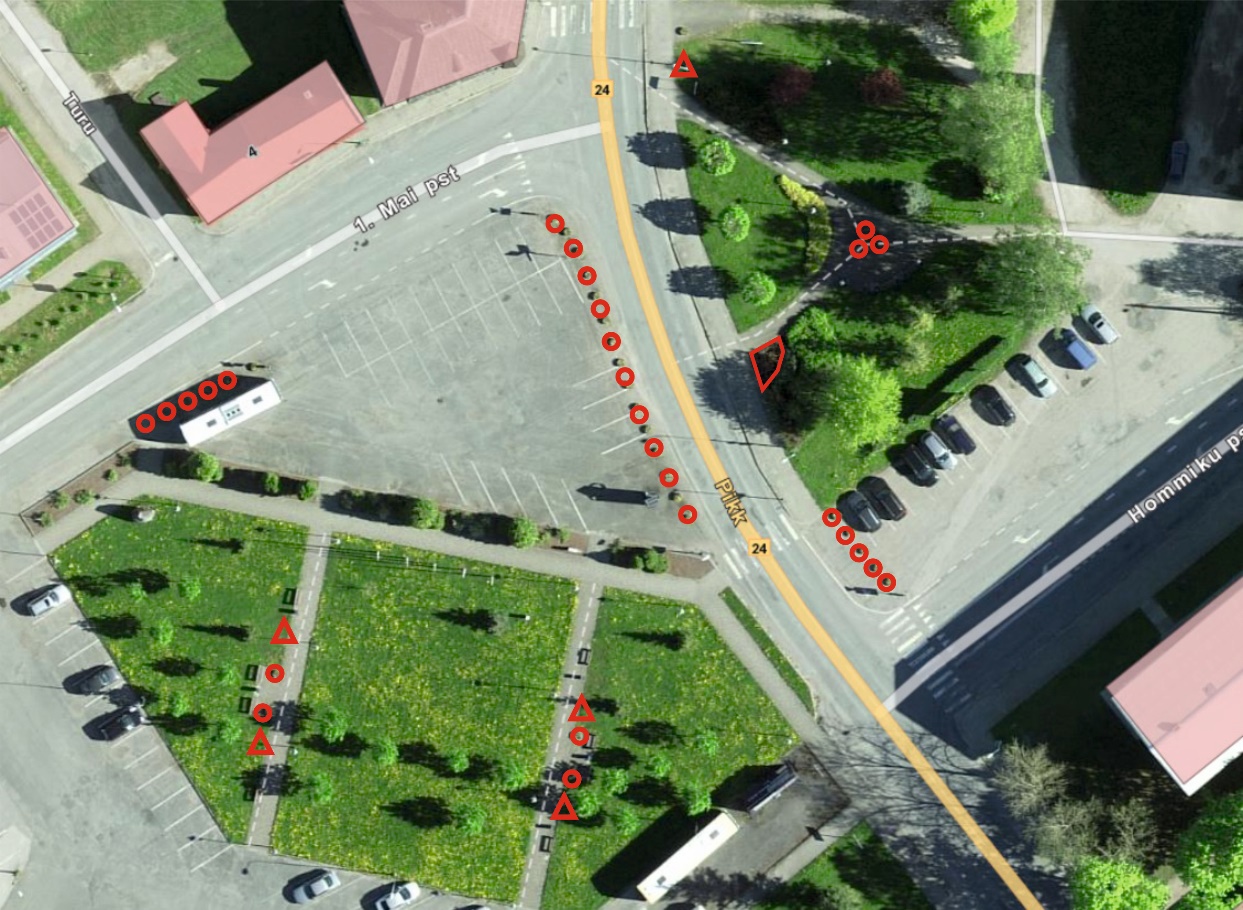 Lillekonteinerite asukohad tähistatud punase ringiga, ampli punase kolmnurgaga ja peenar punase joonega2. Vallmaja ümbrus• 7 lillekonteinerid d850mm h310mm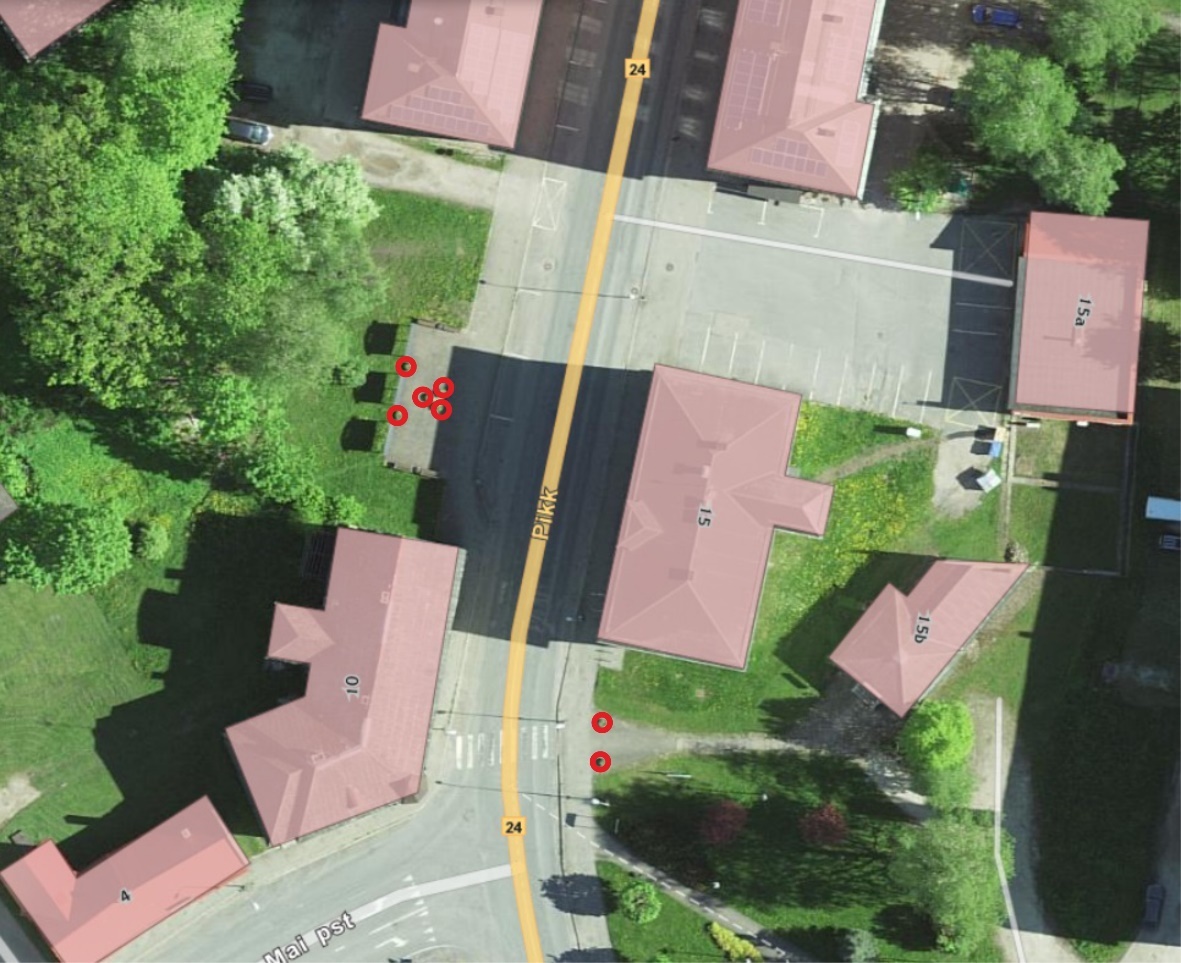 Lillekonteinerite asukohad tähistatud punase ringiga3. Vilmsi plats • 3 lilletorn TERRA h750mm, alumise kasti d1200mm 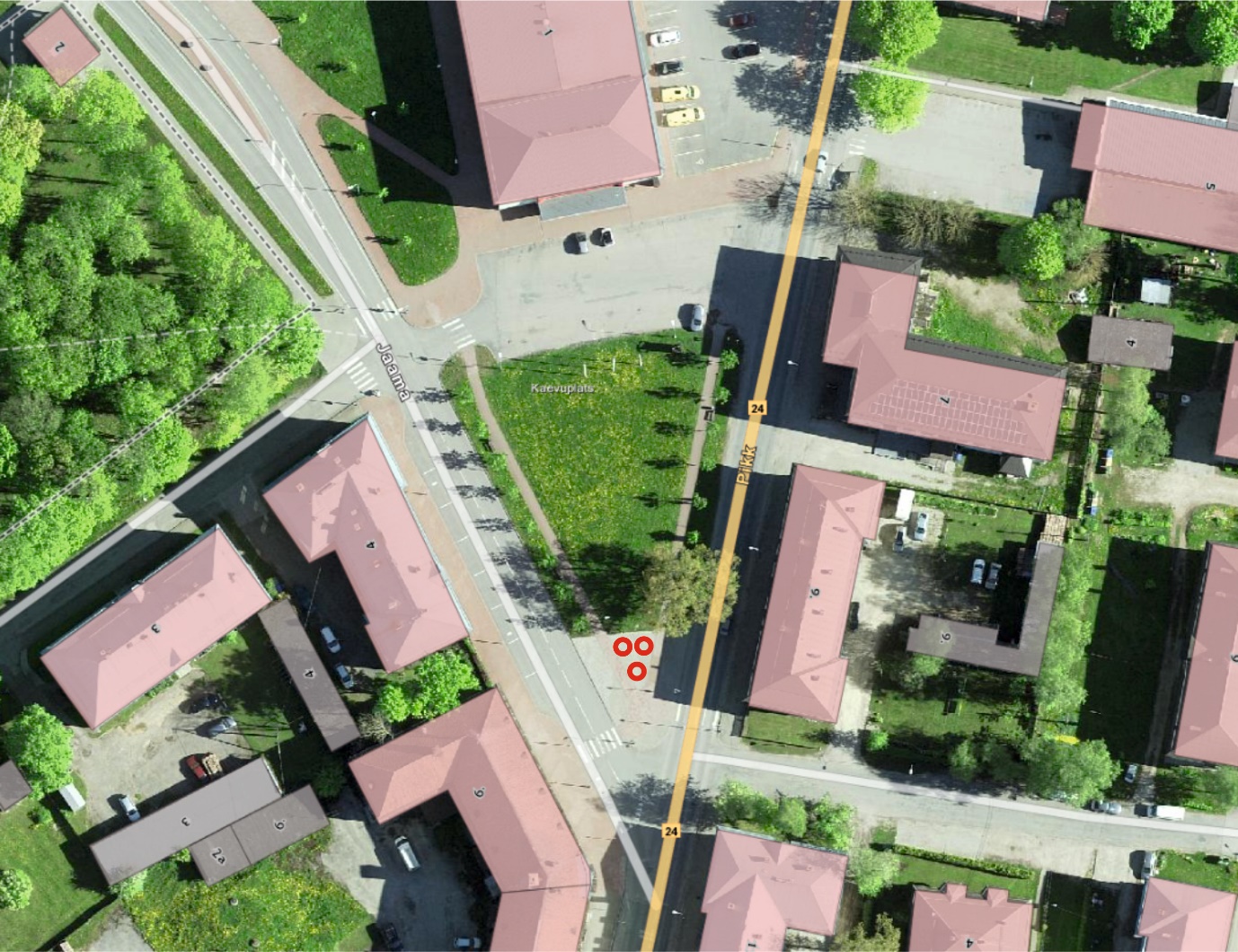 Lillekonteinerite asukohad tähistatud punase ringiga 4. Jaamapargi ring• 2 lillekonteinerit d920mm h700mm• 1 ampel Jiflor d800mm h330mm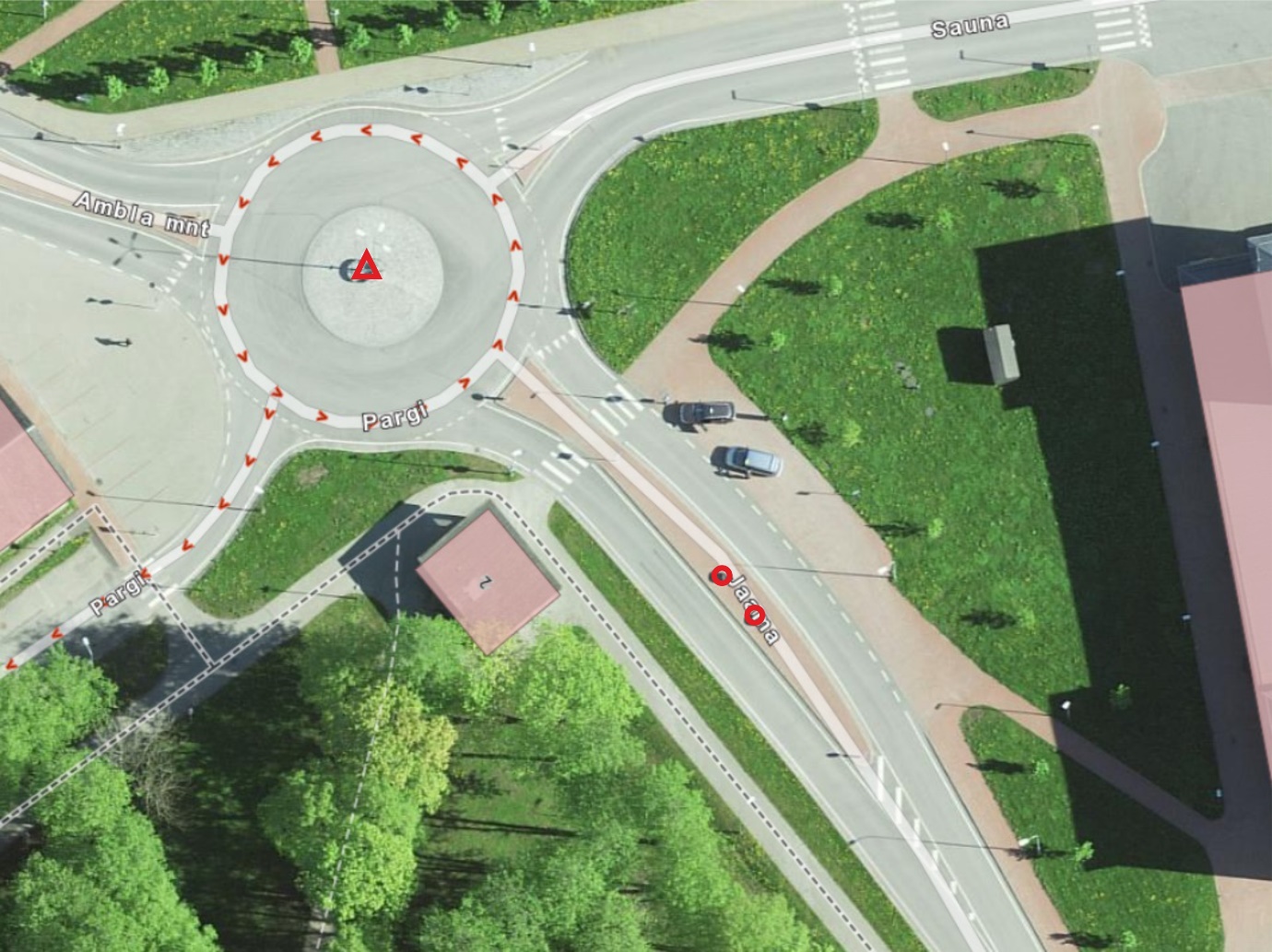 Lillekonteinerite asukohad tähistatud punase ringiga, ampel punase kolmnurgaga5. Bussijaam• 9 lillekonteinerid 1300x400xh590mm 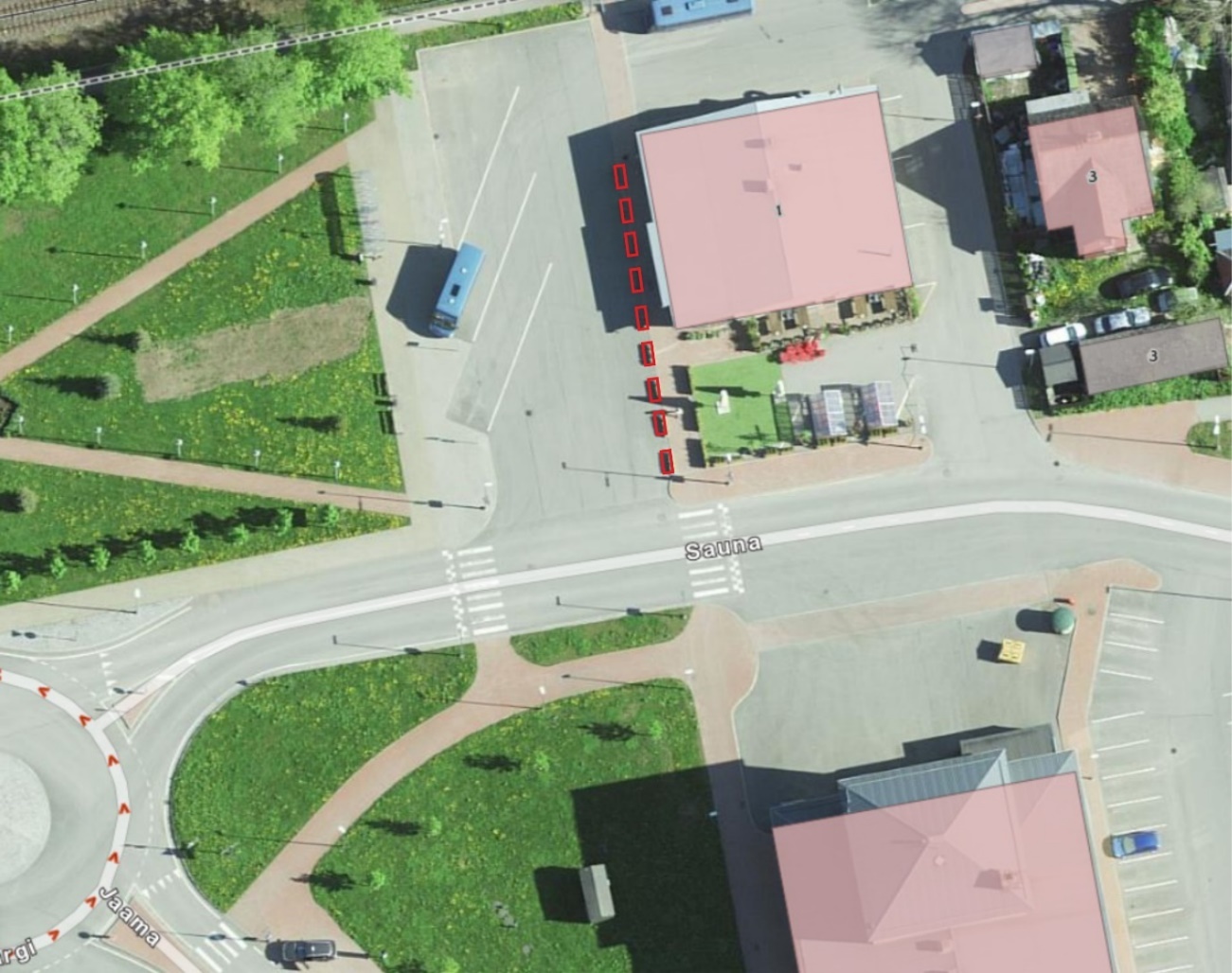 Lillekonteinerite asukohad tähistatud punase ristkülikuga6. Muusika- ja Kunstikool• 3 lillekonteinerid d850mm h310mm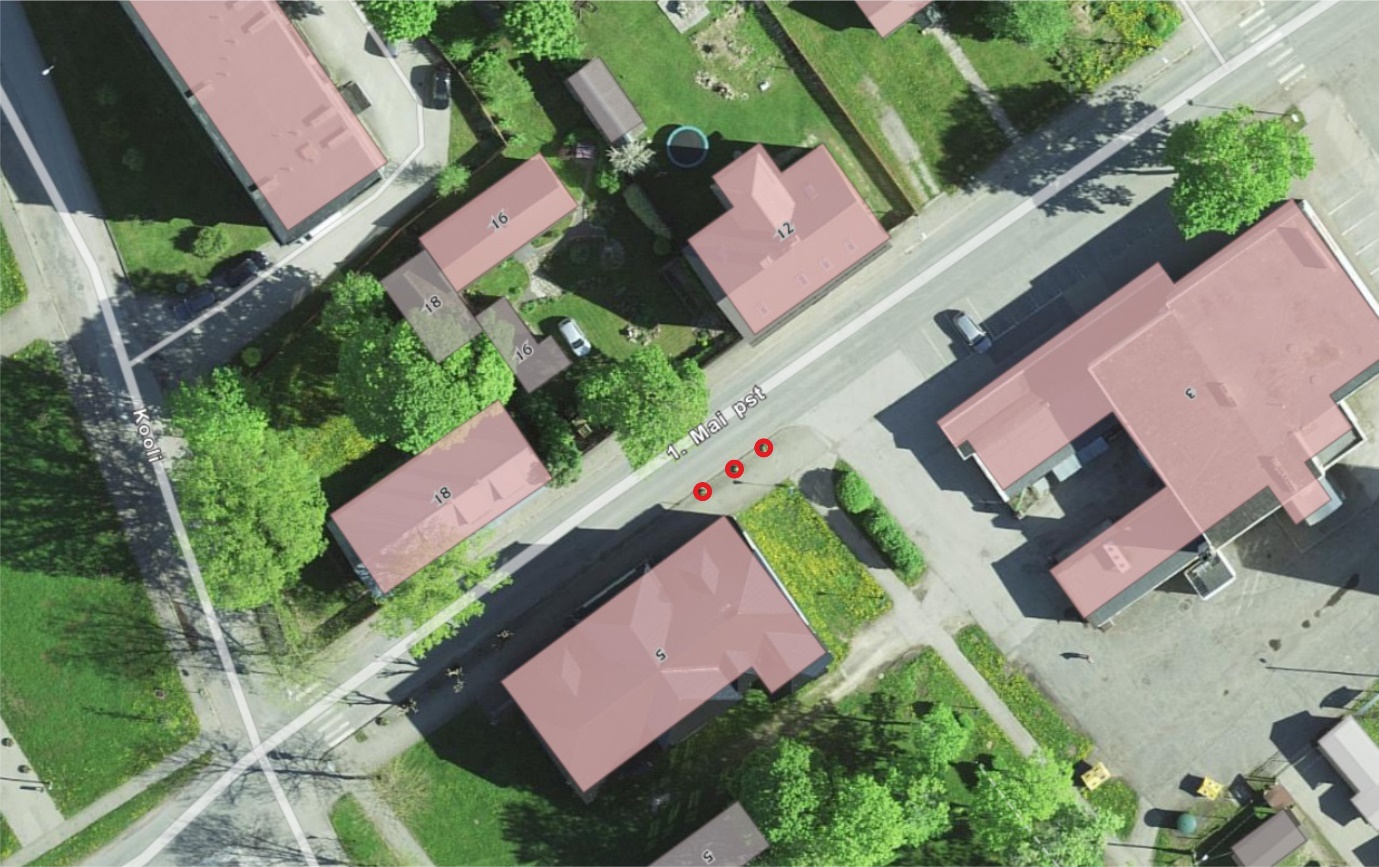 Lillekonteinerite asukohad tähistatud punase ringiga7. Vallaraamatukogu• 6 lillekonteinerid d850mm h310mm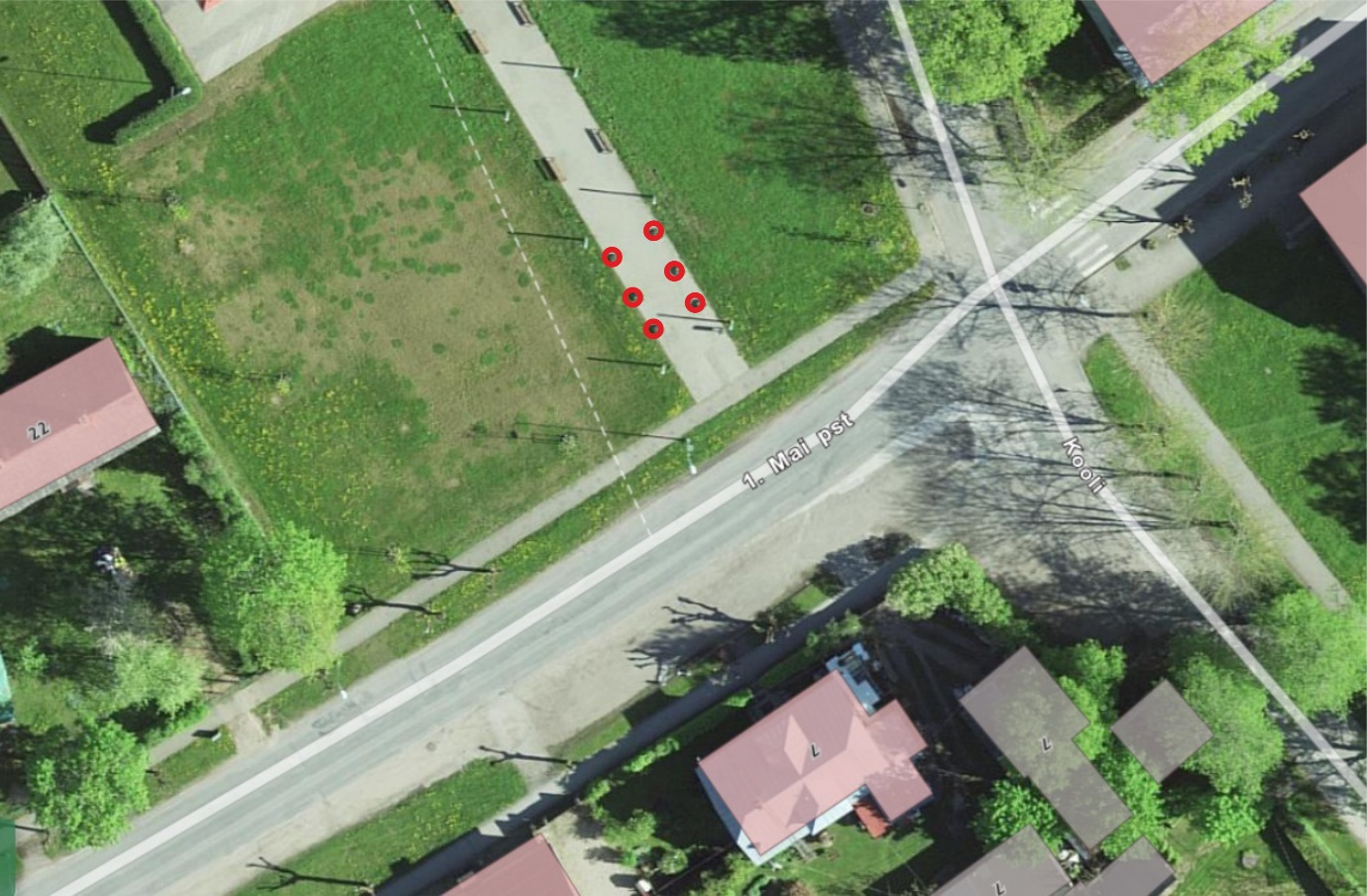 Lillekonteinerite asukohad tähistatud punase ringiga8. Sotsiaalmaja, Roheline tn 19• 4 lillekonteinerid d850mm h310mm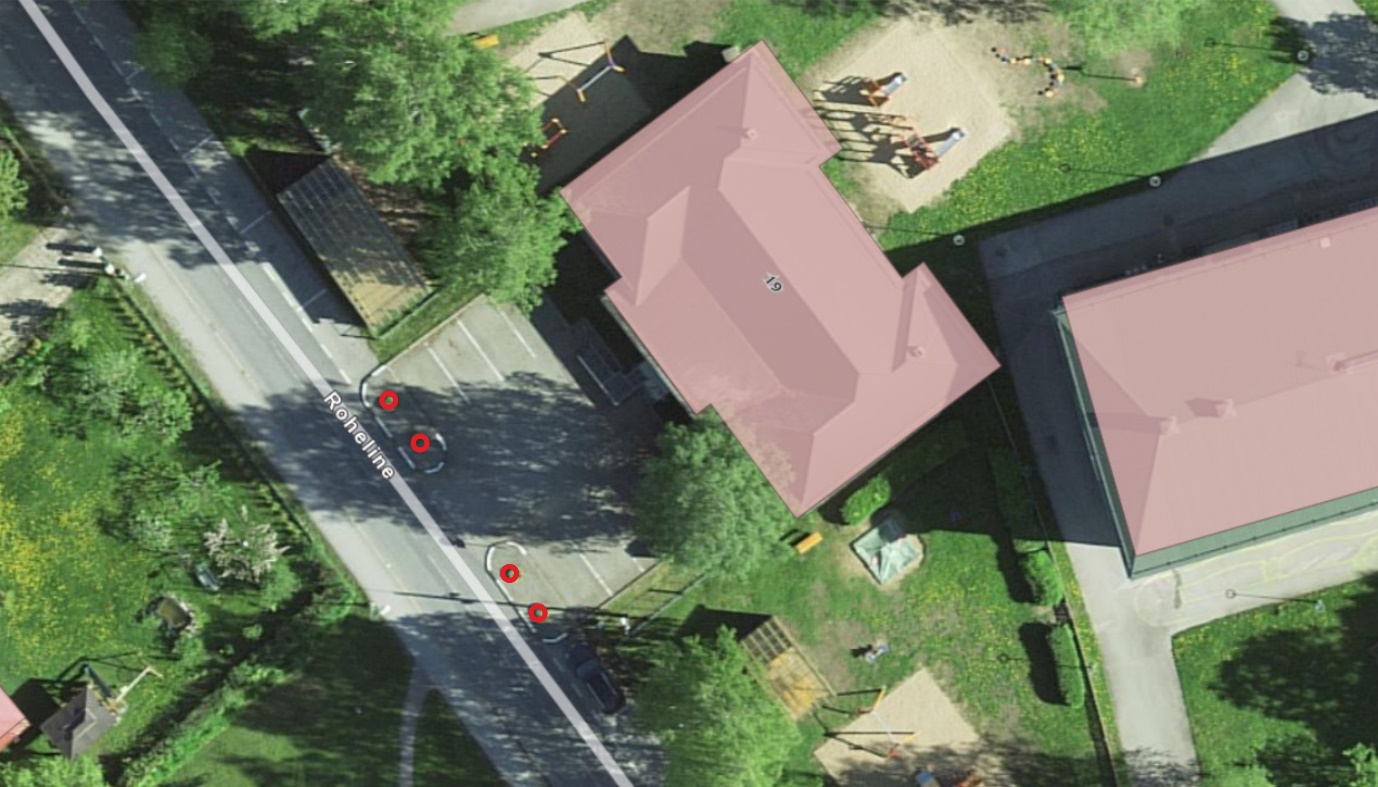 Lillekonteinerite asukohad tähistatud punase ringiga9. Maxima pood• 4 lillekonteinerid d850mm h310mm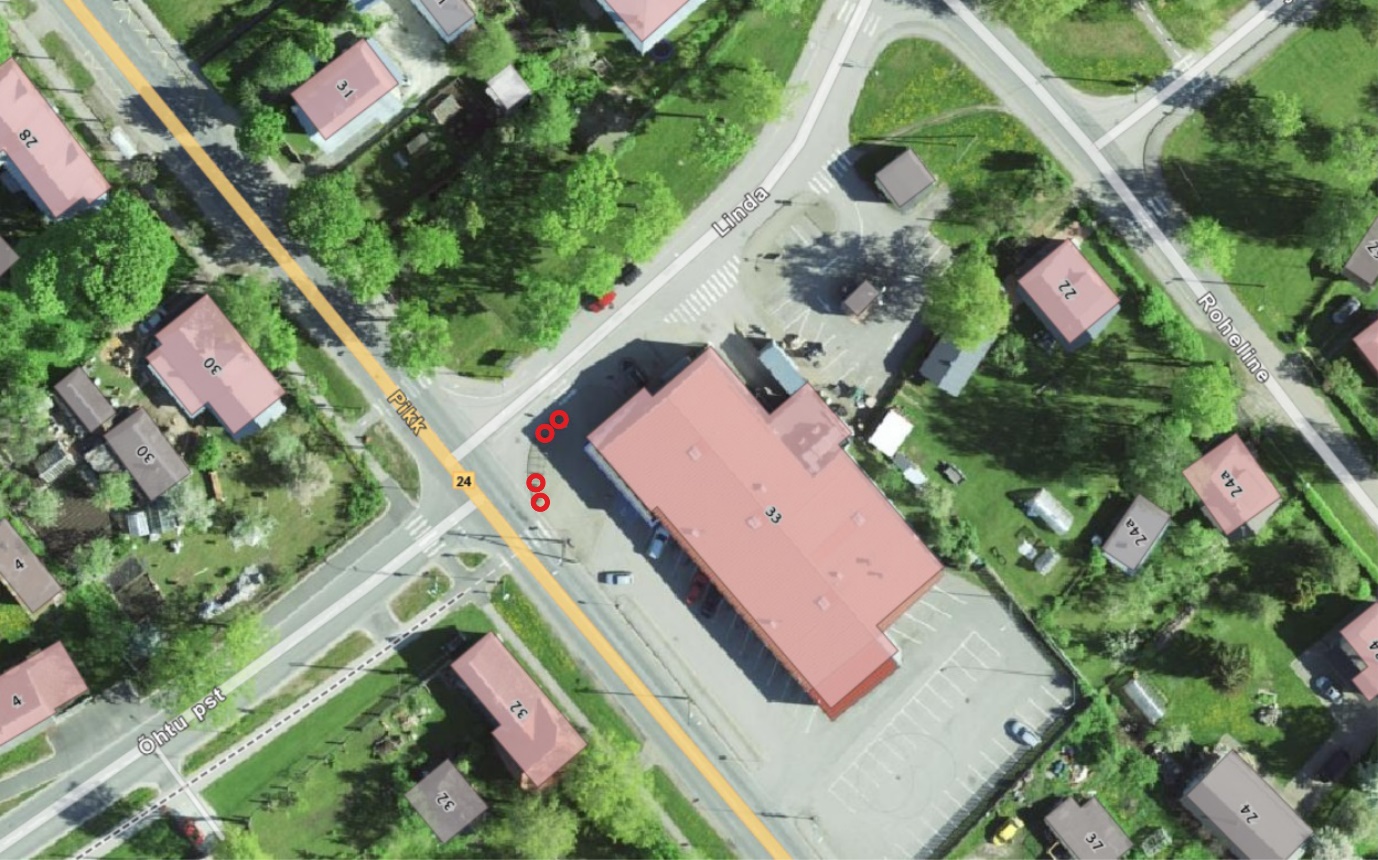 Lillekonteinerite asukohad tähistatud punase ringiga10. Kergliiklustee • 5 lillekonteinerid d850mm h310mm• 5 lillekonteinerid 630x630h375mm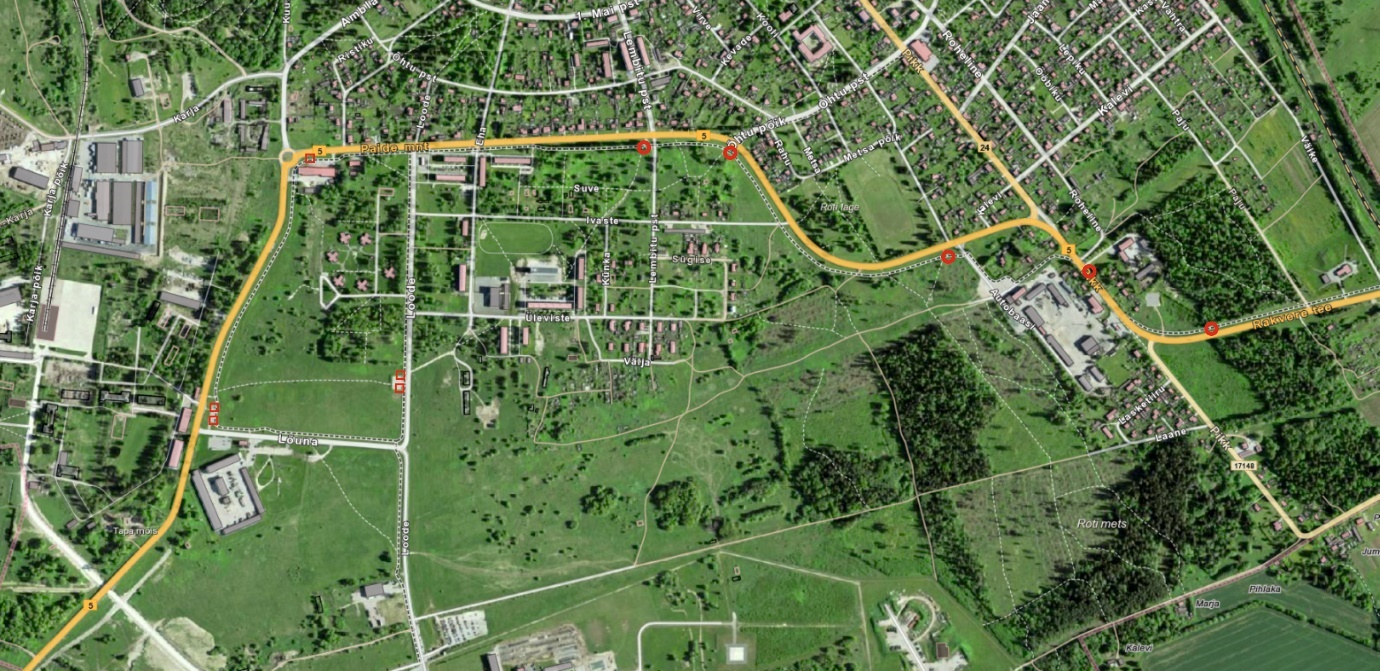 Lillekonteinerite asukohad tähistatud punase ringi ja ruuduga11. Pärnu-Rakvere-Sõmeru mnt • 2 lillekonteinerid d920mm h700mm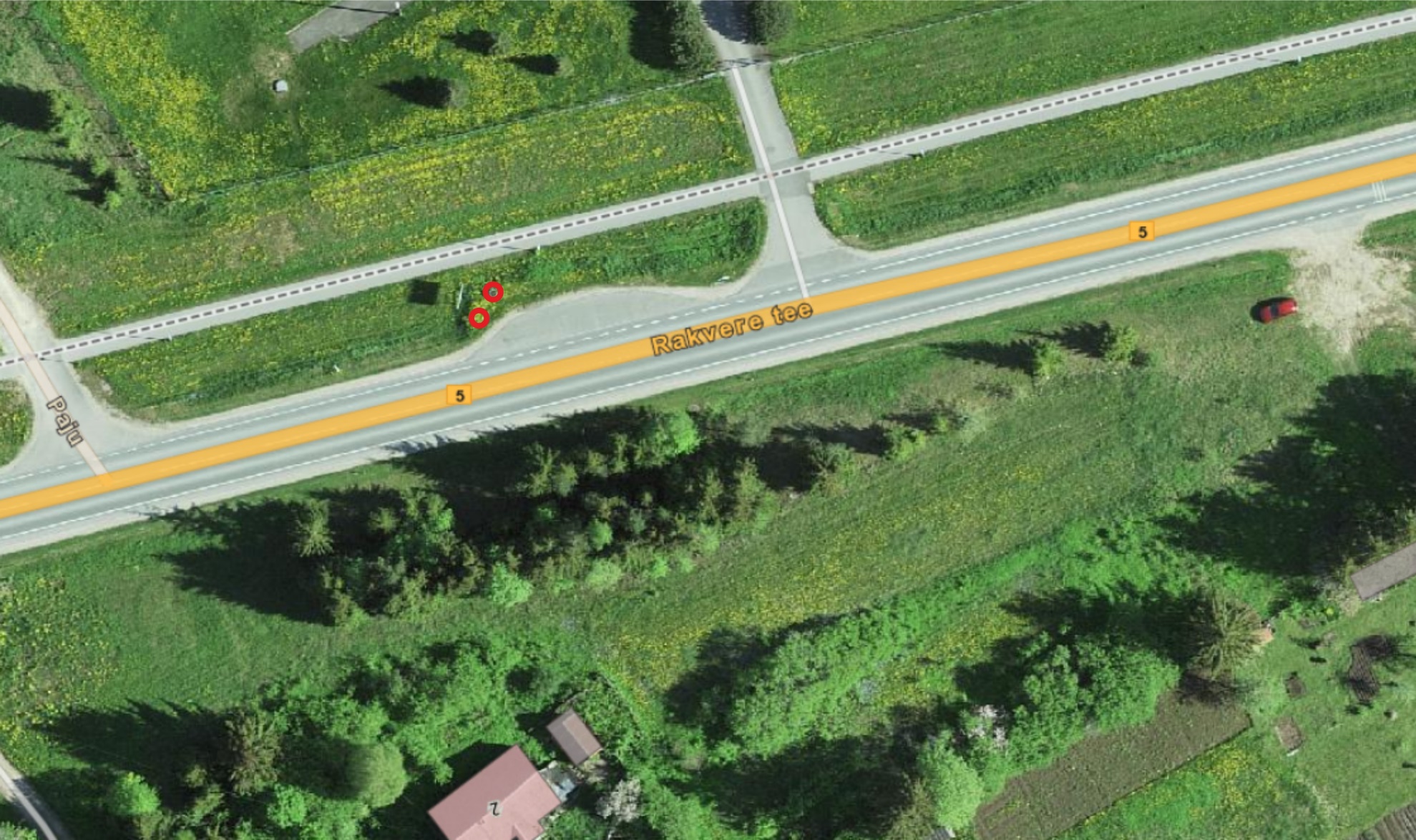 Lillekonteinerite asukohad tähistatud punase ringiga12. Paide mnt- Pikk tn linna sissesõit • 3 lillekonteinerid d920mm h700mm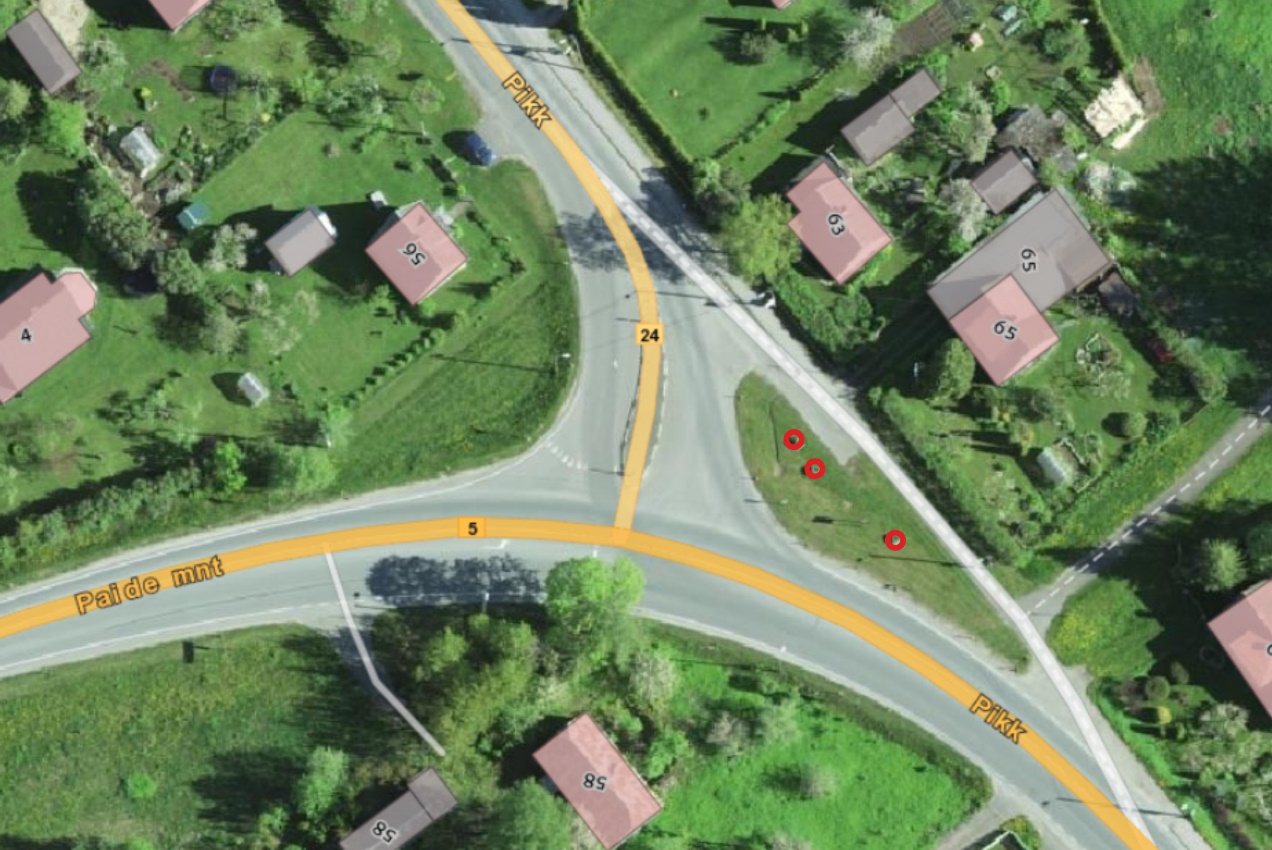 Lillekonteinerite asukohad tähistatud punase ringiga13. Ülesõidu puhkeala• 2 lillekonteinerid d850mm h310mm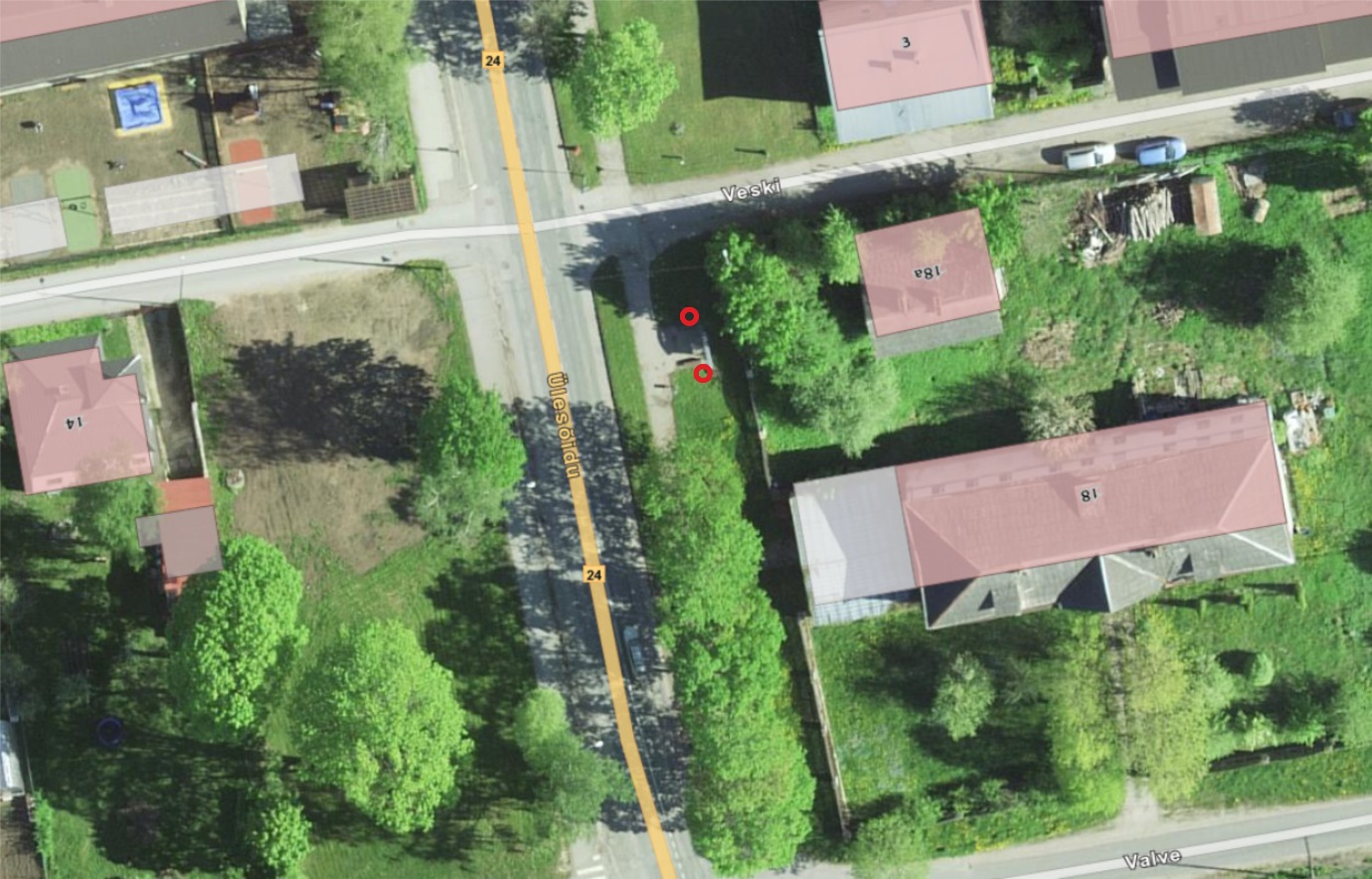 Lillekonteinerite asukohad tähistatud punase ringiga14. Valgejõe pst sissesõit• 2 lillekonteinerid 630x630h375mm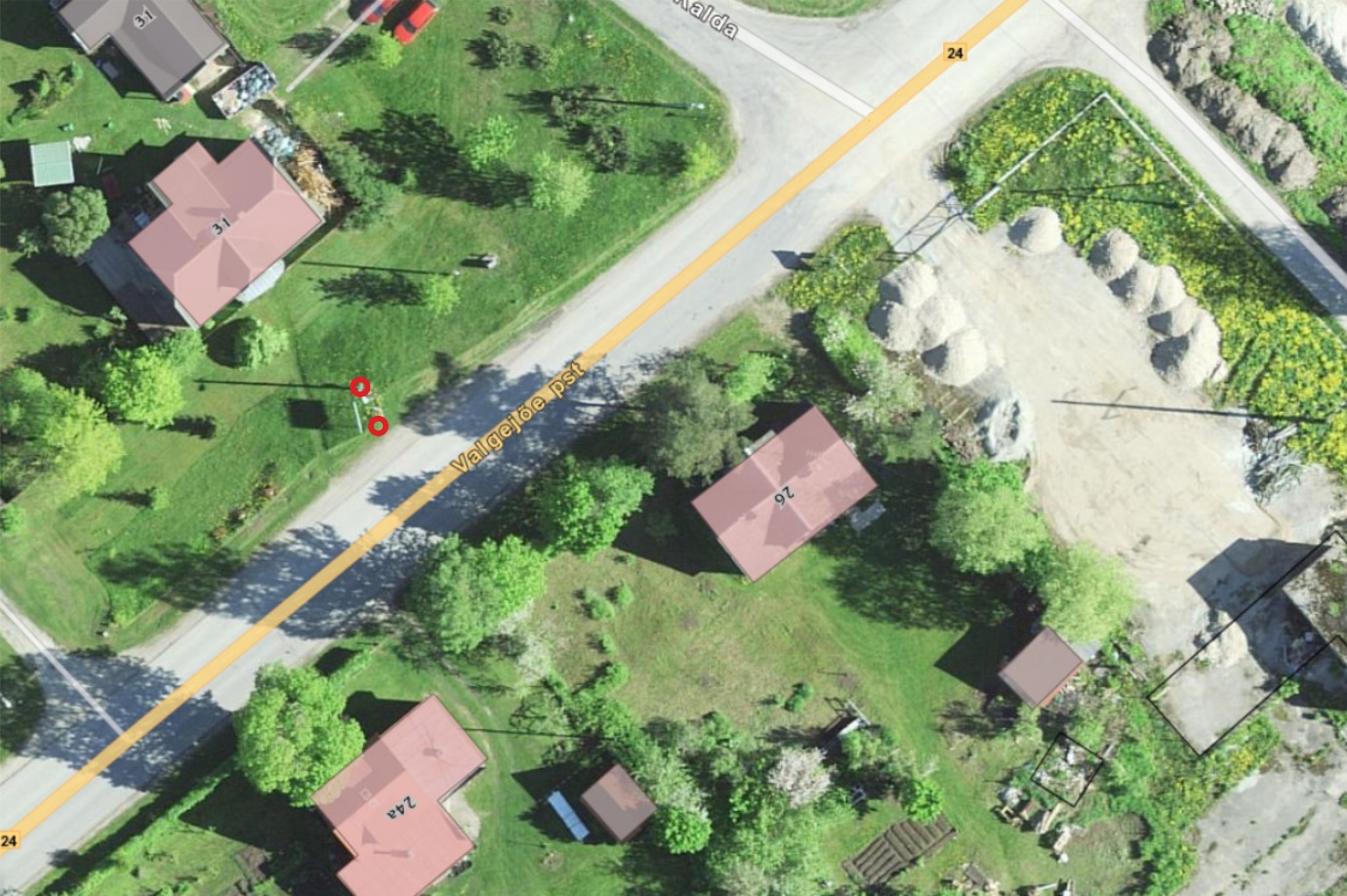 Lillekonteinerite asukohad tähistatud punase ringigaKevad- ja suvelillede kogused Tapa linn 2022Objektide asukohad ja andmed Tamsalu linnas1. . Lubjapark• 1 lillekonteiner 1300x400xh310mm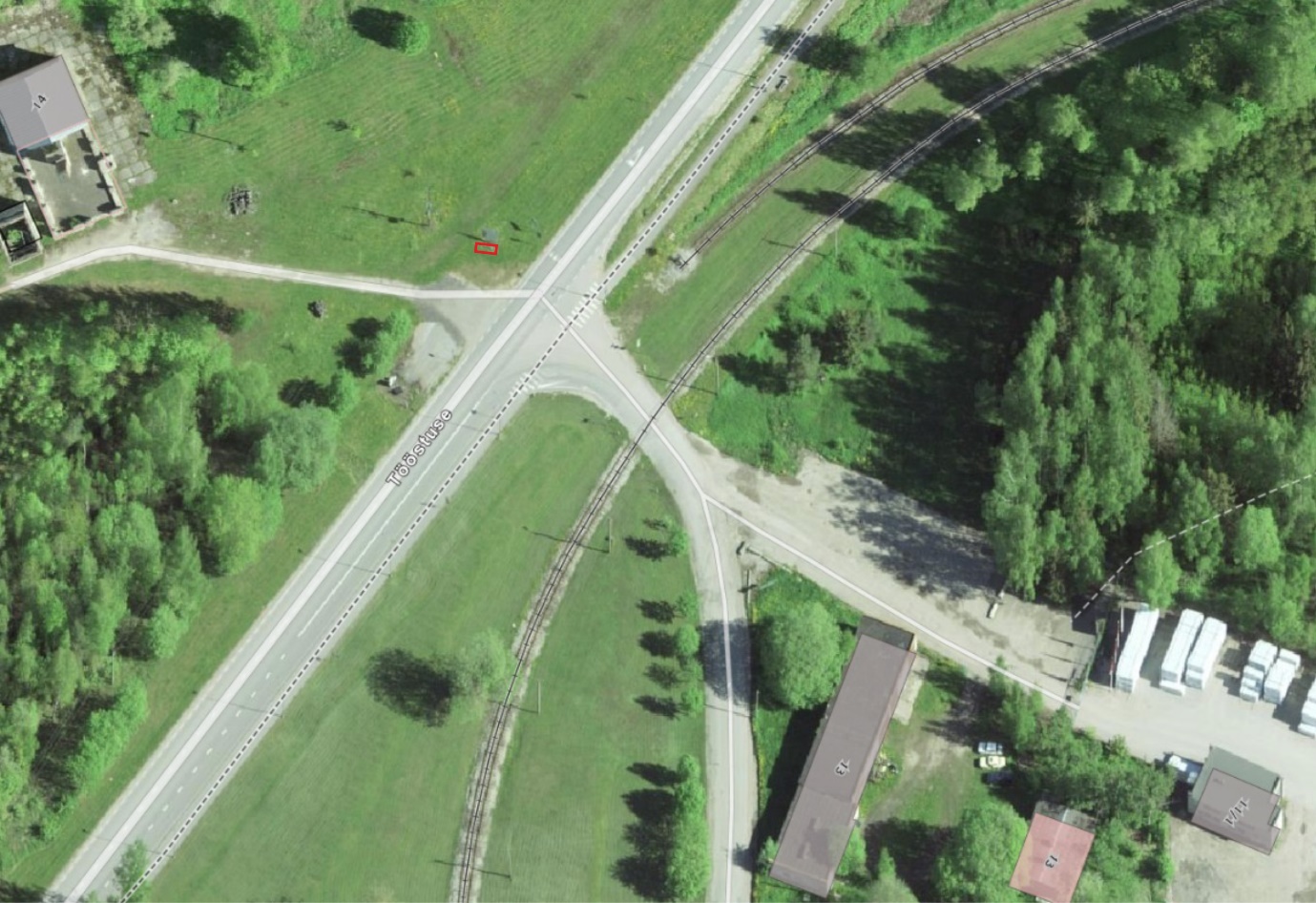 Lillekonteineri asukoht tähistatud punase ristkülikuga2. Paide mnt kergliiklustee • 6 lillekonteinerid d920mm h700mm• 2 lillekonteinerid 630x630h375mm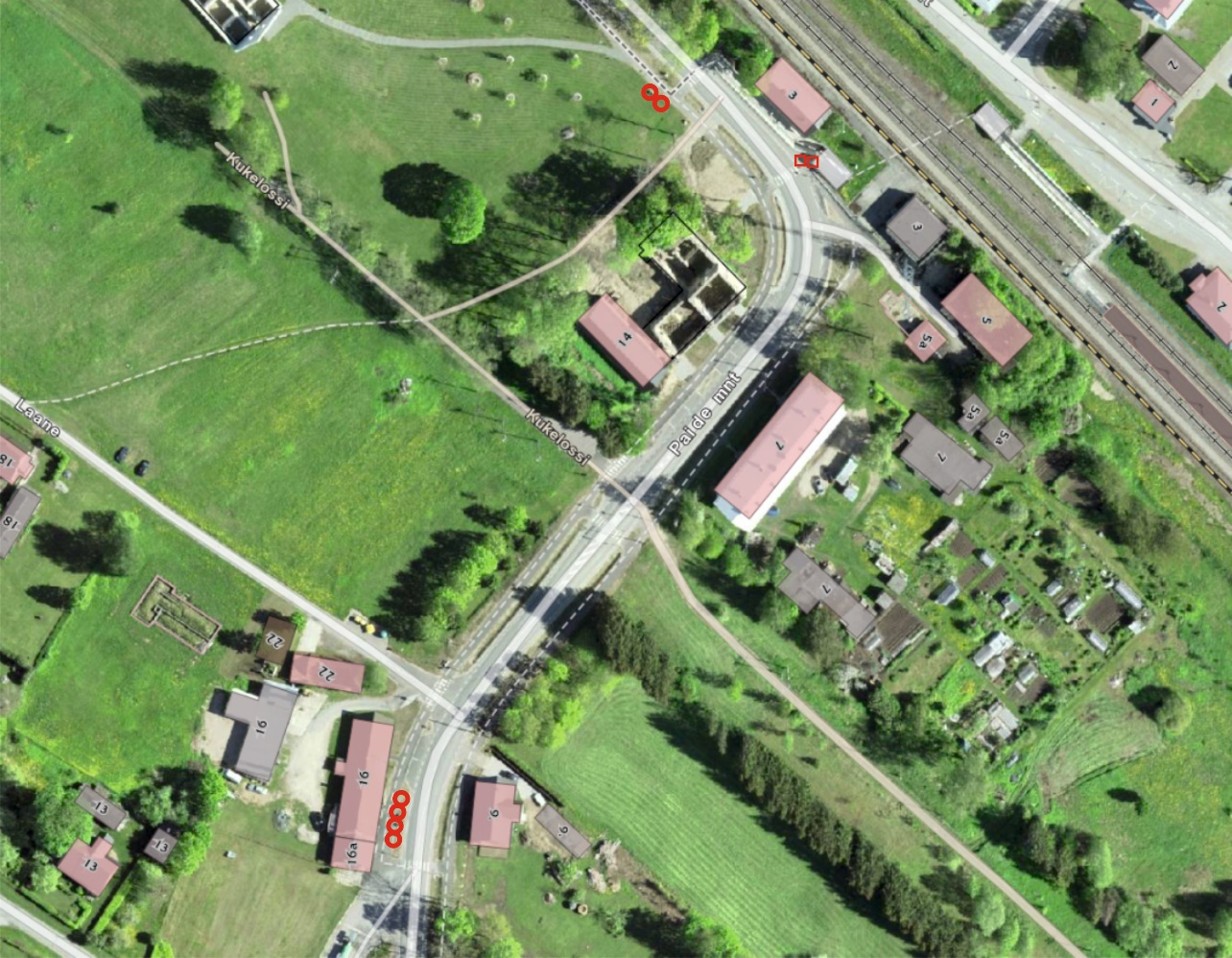 Lillekonteinerite asukohad tähistatud punase ringi ja ruuduga3. Paide mnt kergliiklustee • 4 lillekonteinerid 630x630h375mm• 5 amplid Jiflor d600mm h250mm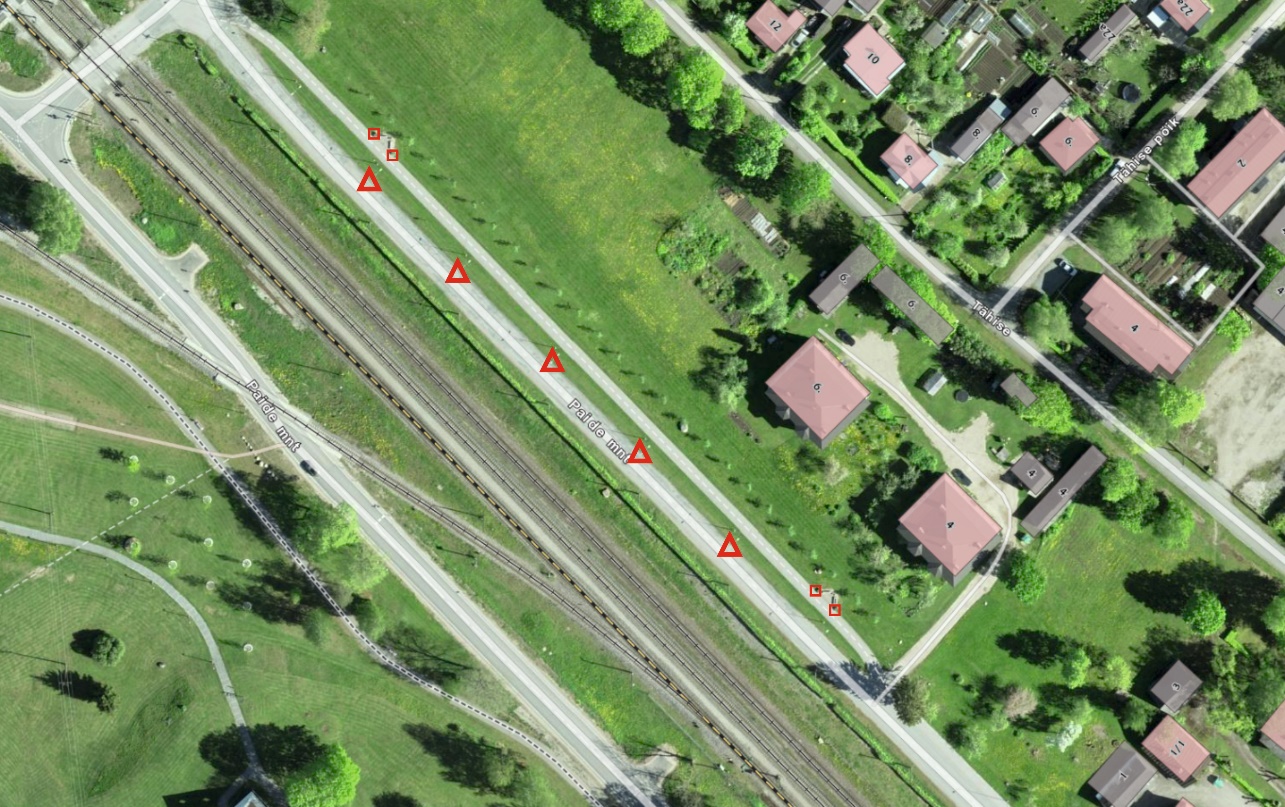 Lillekonteinerite asukohad tähistatud punase ruuduga ja amplid kolmnurgaga4. Koidu/ Vasara rist (kõnnitee) • 3 lillekonteinerid 630x630xh375mm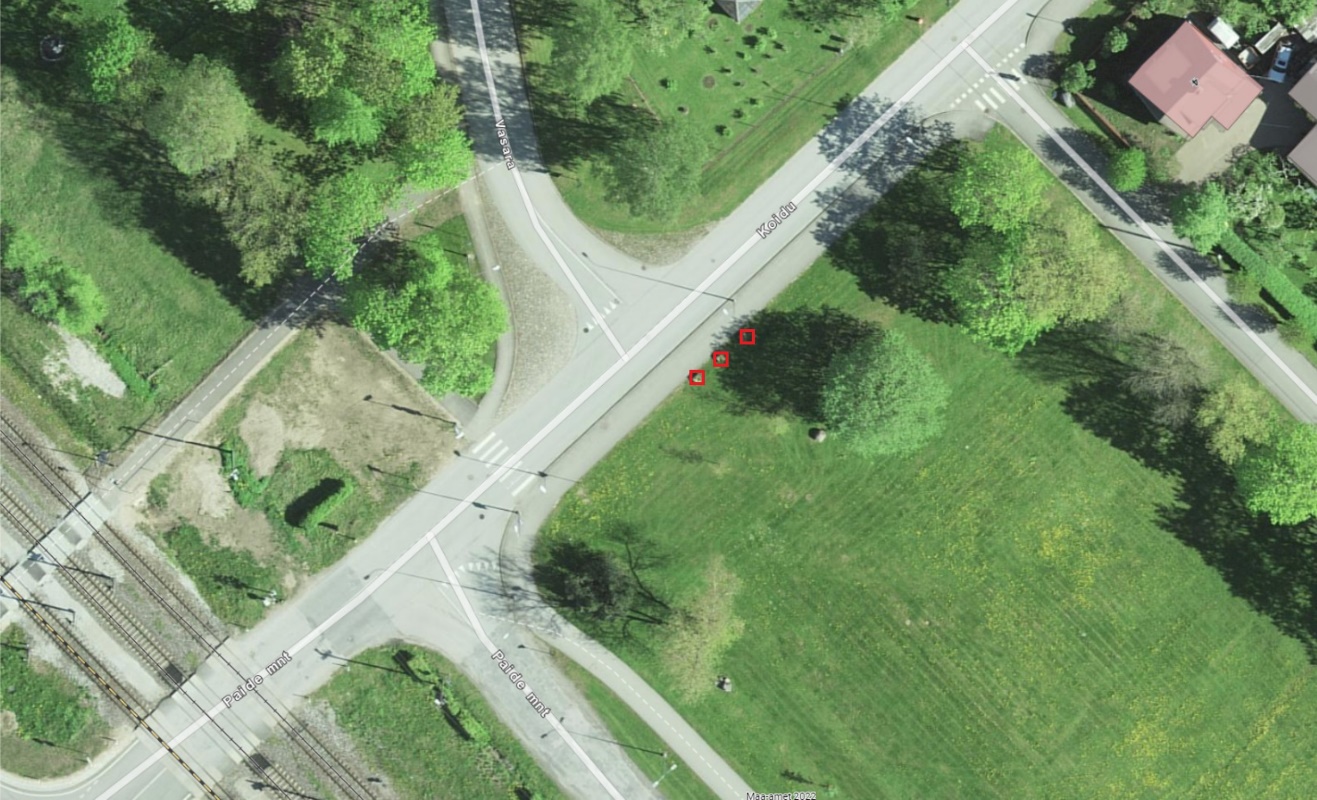 Lillekonteinerite asukohad tähistatud punase ruuduga5. EPT• 3 lillekonteinerid d850mm h310mm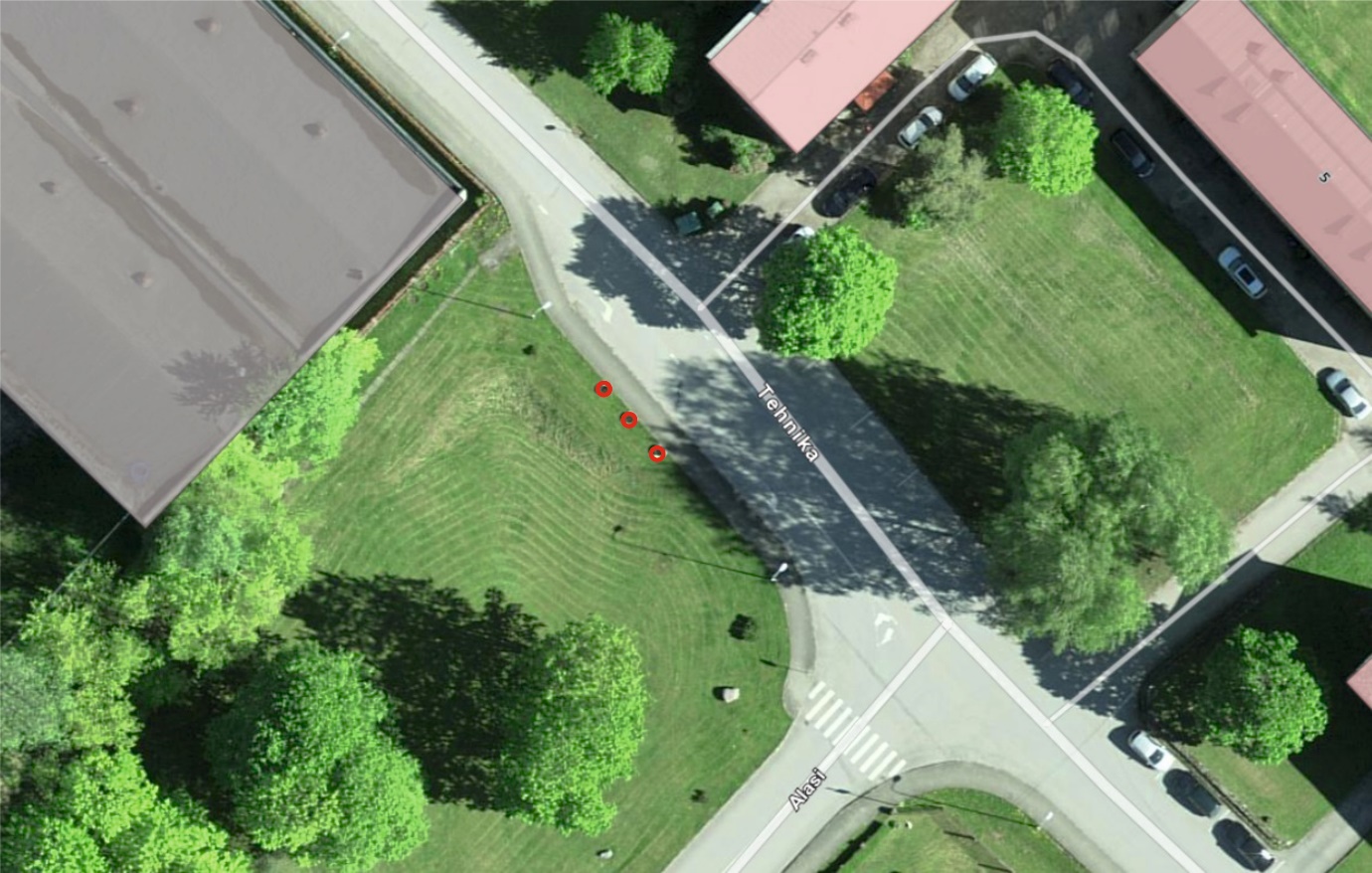 Lillekonteinerite asukohad tähistatud punase ringiga6. Halduskeskus• 4 lillekonteinerid d850mm h310mm• 3 lillekonteinerid (suur ristkülik, maja servas)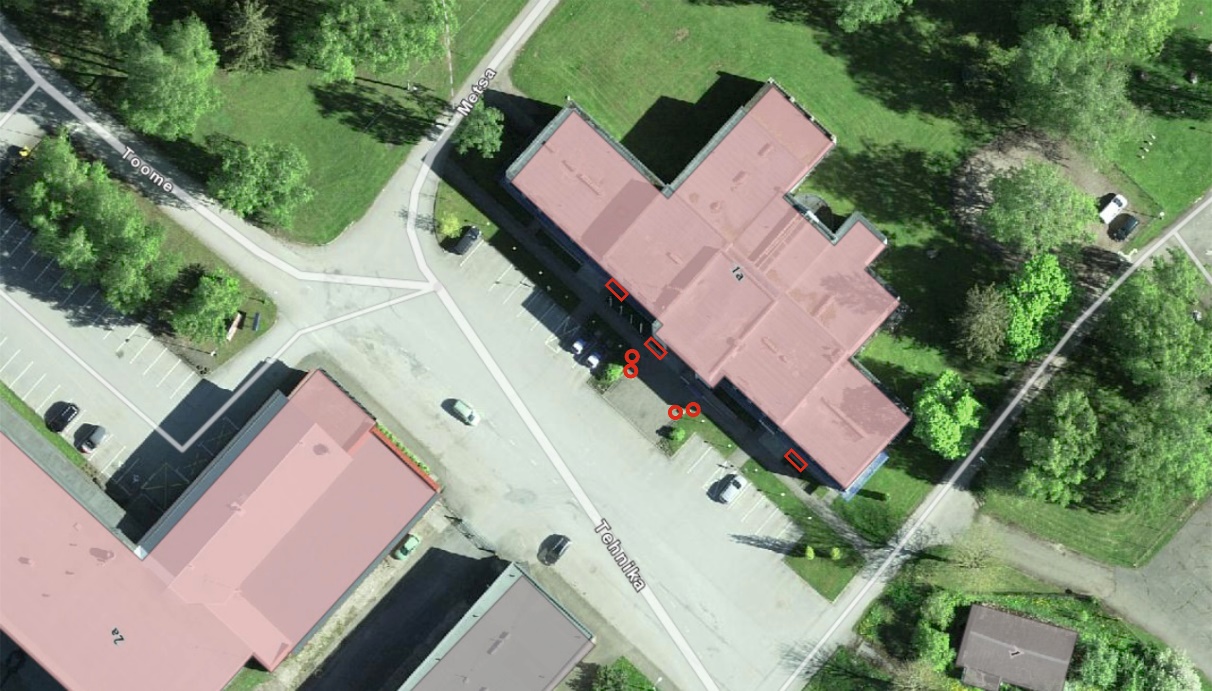 Lillekonteinerite asukohad tähistatud punase ristkülikuga ja punase ringiga7. Koidu/Kesk tn ringtee• 1 ampel Jiflor d800mm h330mm• 5 lillekonteinerid 1300x400xh310mm • peenar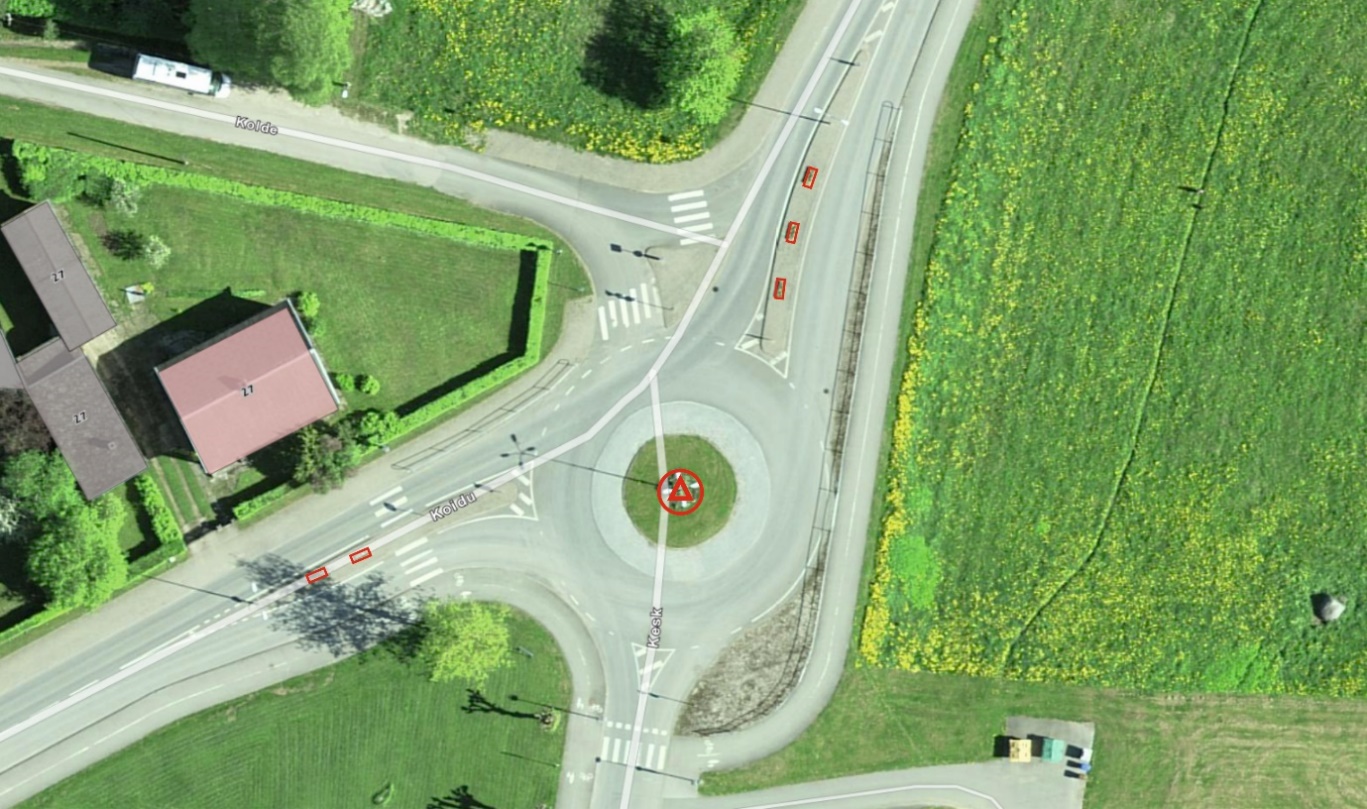 Lillekonteinerite asukohad tähistatud punase ristkülikuga, ampel kolmnurgaga ja peenar punase ringiga8. Ääsi bussijaam• 2 lillekonteinerid d850mm h310mm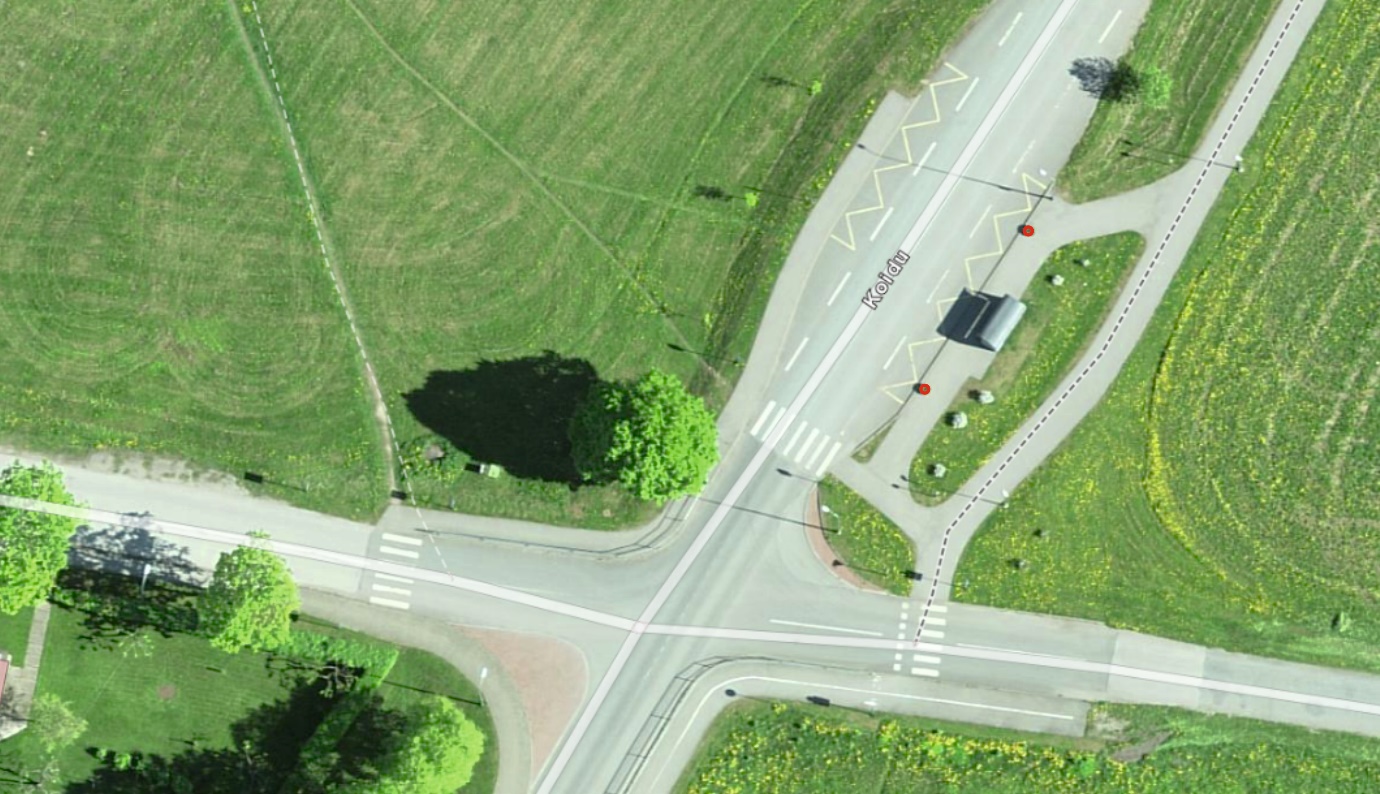 Lillekonteinerite asukohad tähistatud punase ringiga9. Maxima pood/Kooli• 2 lillekonteinerid d850mm h310mm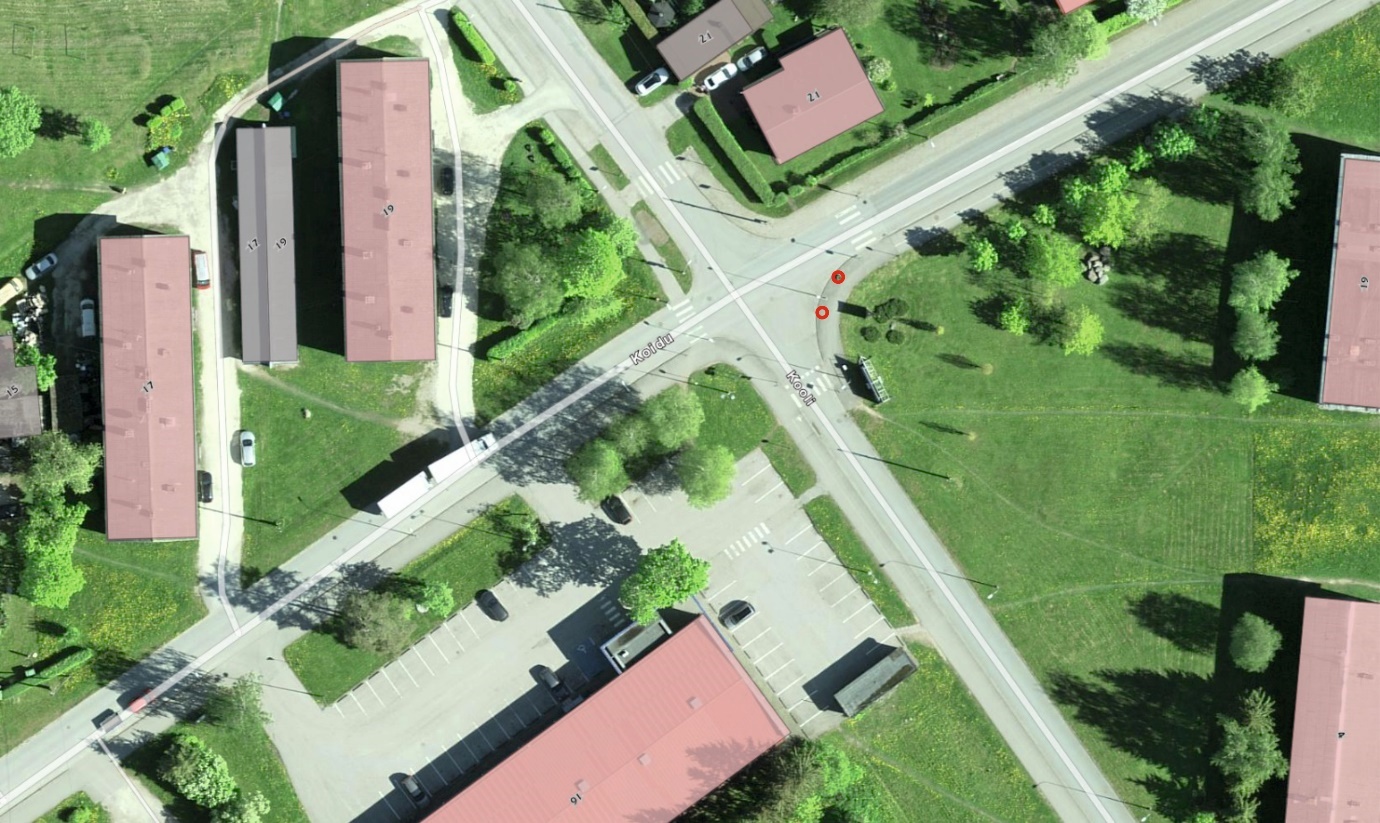 Lillekonteinerite asukohad tähistatud punase ringiga10. Tehnika tn 24/ Kesk tn• 9 lillekonteinerid d850mm h310mm• 2 lillekonteinerid d920mm h700mm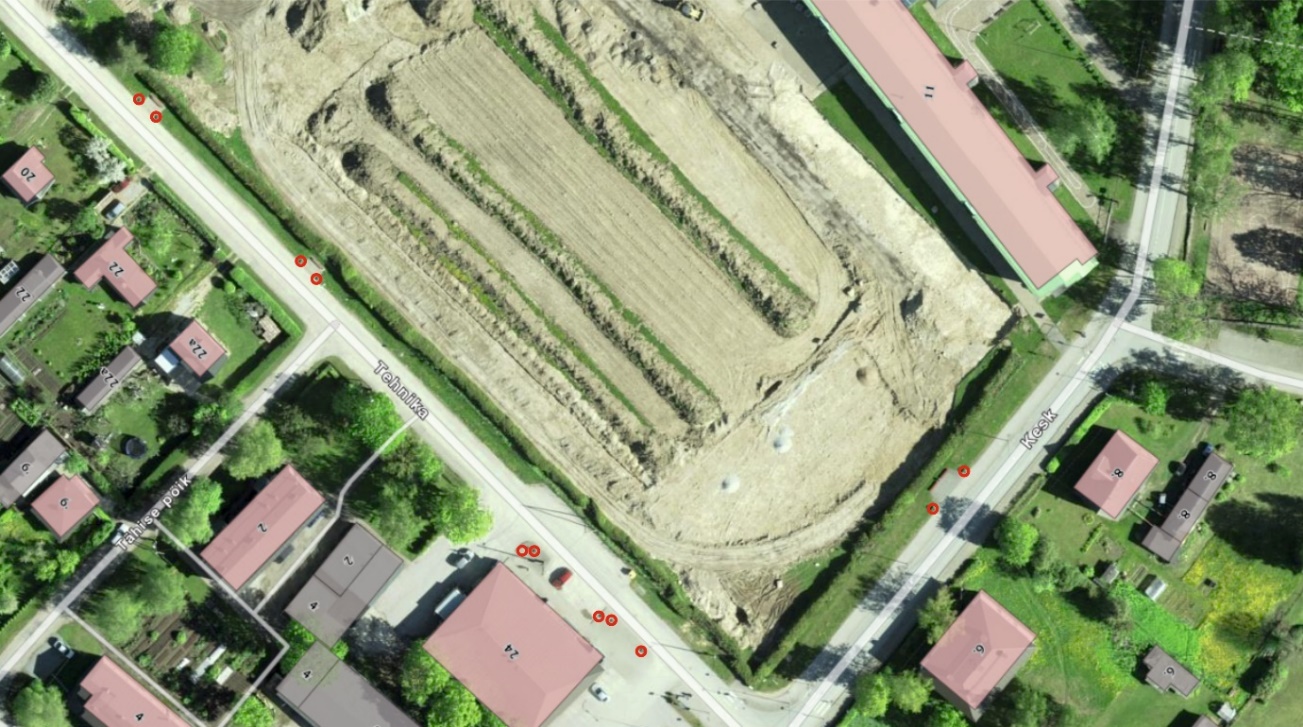 Lillekonteinerite asukohad tähistatud punase ringiga11. Tamsalu 500 sammas • 3 lillekonteinerid d850mm h310mm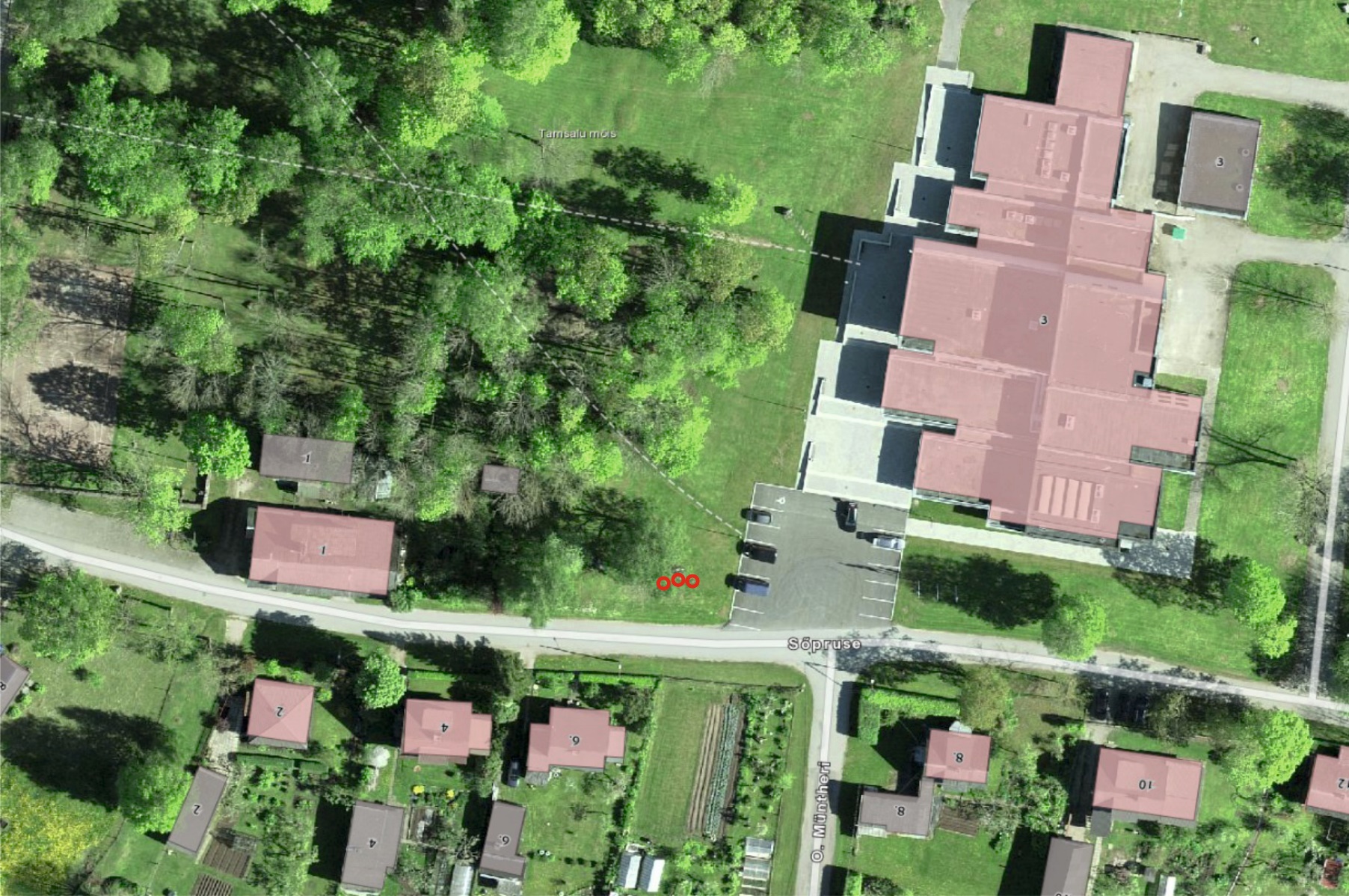 Lillekonteinerite asukohad tähistatud punase ringiga12. Kesk tn 2 /Turg• 5 lillekonteinerid d850mm h310mm• 10 lillekonteinerid d850mm h310mm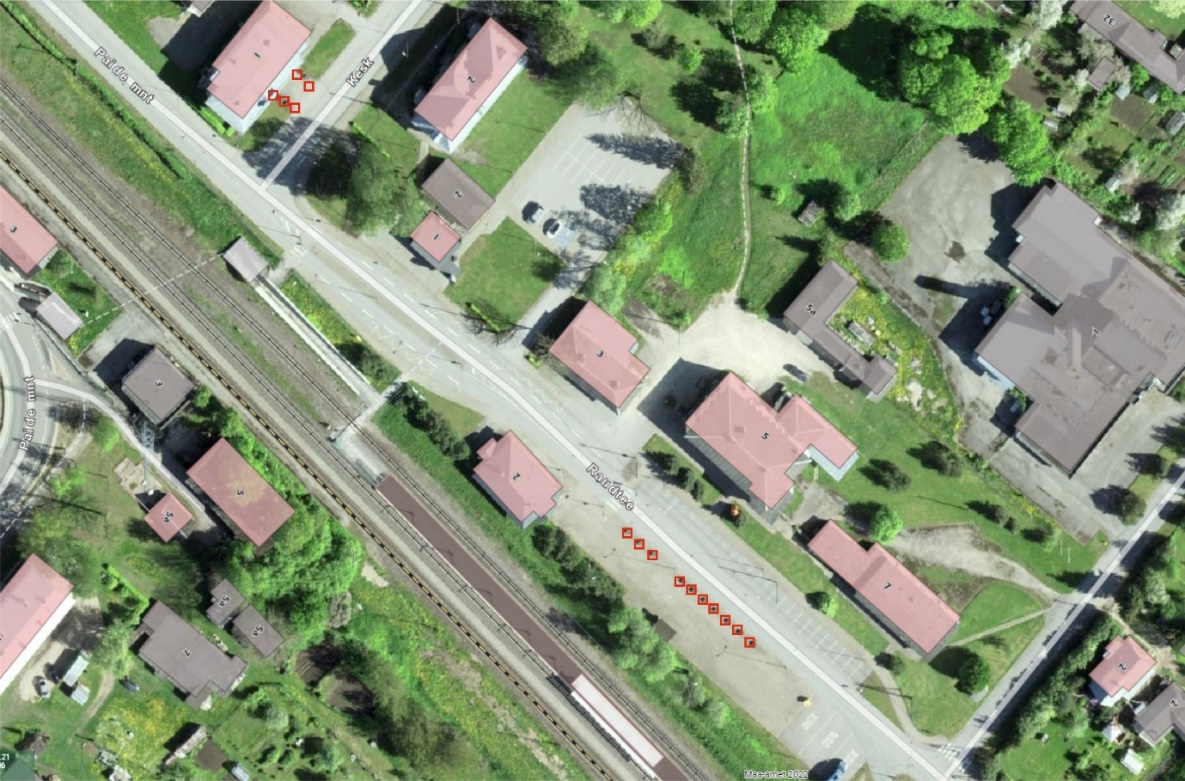 Lillekonteinerite asukohad tähistatud punase ruudugaKevad- ja suvelillede kogused Tamsalu linn 2022Kevadlillede kogused Tapa ja Tamsalu linn 2022ObjektLiik/sortKogus (tk)1. Keskväljak -lillekonteinerid d850mm h310mmII istutusArgentiina raudürt (Verbena bonariensis), `Royal Dream`27II istutusKitsaleheline pruudisõlg (Zinnia x hybrida), sordirühm Profusion Double `Hot Cherry´135II istutusÕhuline piimalill (Chamaesyce hypericifolia), `Glitz`81II istutusLamav käokuld (Helichrysum petiolare), `Silver`54Keskväljak -amplid Jiflor d600mm h250mmII istutusLuuderohulehine pelargoon (Pelargonium x peltatum), sordirühm `Ville de Paris`  Rose20II istutusFeerulalehine ruse (Bidens ferulifolia), `Bellamy White`10II istutusRipp-petuunia (Petunia), sordirühm Surfinia  `Blue`20Keskväljak -peenar ca 14,5m2II istutusArgentiina raudürt (Verbena bonariensis), `Violetta`(ca 100cm)7II istutusHarilik kosmos (Cosmos bipinnatus), sordirühm Sonata `Mix`25II istutusHarjas-hiidhirss (Pennisetum setaceum), `Rubrum`72. Vallmaja ümbrus - lillekonteinerid d850mm h310mmII istutusArgentiina raudürt (Verbena bonariensis), `Royal Dream`7II istutusKitsaleheline pruudisõlg (Zinnia x hybrida), sordirühm Profusion Double `Hot Cherry´12II istutusÕhuline piimalill (Chamaesyce hypericifolia), `Glitz`21II istutusLamav käokuld (Helichrysum petiolare), `Silver`143. Vilmsi plats - lilletorn TERRA h750mm, alumise kasti d1200mmII istutusVäikeseõieline ripp-petuunia ehk aed-puispetuunia (Calibrachoa x hybrida), sordirühm Calita `Dark Blue`35II istutusVäikeseõieline ripp-petuunia ehk aed-puispetuunia (Calibrachoa x hybrida), sordirühm Calita `White`10II istutusVäikeseõieline ripp-petuunia ehk aed-puispetuunia (Calibrachoa x hybrida), sordirühm Calita Double `Sun`154. Jaamapargi ring - ampel Jiflor d800mm h330mmII istutusLuuderohulehine pelargoon (Pelargonium x peltatum), sordirühm ’Ville de Paris’  Rose6II istutusFeerulalehine ruse (Bidens ferulifolia), „Bellamy White“4II istutusRipp-petuunia (Petunia),  sordirühm Surfinia  „Blue“6Jaamapargi ring - lillekonteinerid d920mm h700mmII istutusArgentiina raudürt (Verbena bonariensis), ’Violetta`(ca 100cm)4II istutusIlubataat (Ipomoea batatas) ’Marguerite’10II istutusLuuderohulehine pelargoon (Pelargonium x peltatum), sordirühm Ville de Paris `Rose`10II istutusLuuderohulehine pelargoon (Pelargonium x peltatum), sordirühm Ville de Paris `White`10II istutusKalevikepp (Gaura), sordirühm Gayser `Pink`65. Bussijaam - lillekonteinerid 1300x400xh590mm II istutusPeiulill (Tagetes x patula), sordirühmTexana `Deep Orange`72II istutusPeiulill (Tagetes x patula), sordirühmTexana `Yellow Fire`636. Muusika- ja Kunstikool -lillekonteinerid d850mm h310mmII istutusKitsaleheline pruudisõlg (Zinnia x hybrida), sordirühm Profusion Double `Hot Cherry´15II istutusÕhuline piimalill (Chamaesyce hypericifolia), `Glitz`9II istutusLamav käokuld (Helichrysum petiolare), `Silver`67. Vallaraamatukogu -lillekonteinerid d850mm h310mmII istutusArgentiina raudürt (Verbena bonariensis), ’Royal Dream’6II istutusKitsaleheline pruudisõlg (Zinnia x hybrida), sordirühm Profusion Double `Hot Cherry´30II istutusÕhuline piimalill (Chamaesyce hypericifolia), `Glitz`18II istutusLamav käokuld (Helichrysum petiolare), `Silver`128. Sotsiaalmaja, Roheline tn 19 -lillekonteinerid d850mm h310mmII istutusKitsaleheline pruudisõlg (Zinnia x hybrida), sordirühm Profusion Double `Hot Cherry´20II istutusÕhuline piimalill (Chamaesyce hypericifolia), `Glitz`12II istutusLamav käokuld (Helichrysum petiolare), `Silver`89. Maxima pood -lillekonteinerid d850mm h310mmII istutusKitsaleheline pruudisõlg (Zinnia x hybrida), sordirühm Profusion Double `Hot Cherry´20II istutusÕhuline piimalill (Chamaesyce hypericifolia), `Glitz`12II istutusLamav käokuld (Helichrysum petiolare), `Silver`810. Kergliiklustee - lillekonteinerid d850mm h310mm/ 630x630h375mmII istutusPeiulill (Tagetes x patula), sordirühmTexana `Deep Orange`50II istutusPeiulill (Tagetes x patula), sordirühmTexana `Yellow Fire`5011. Pärnu-Rakvere-Sõmeru mnt -lillekonteinerid d920mm h700mmII istutusArgentiina raudürt (Verbena bonariensis), ’Violetta`(ca 100cm)4II istutusIlubataat (Ipomoea batatas) ’Marguerite’10II istutusLuuderohulehine pelargoon (Pelargonium x peltatum), sordirühm Ville de Paris `Rose`10II istutusLuuderohulehine pelargoon (Pelargonium x peltatum), sordirühm Ville de Paris `White`10II istutusKalevikepp (Gaura), sordirühm Gayser `Pink`612. Paide mnt- Pikk tn linna sissesõit -lillekonteinerid d920mm h700mmII istutusArgentiina raudürt (Verbena bonariensis), ’Violetta`(ca 100cm)6II istutusIlubataat (Ipomoea batatas) ’Marguerite’15II istutusLuuderohulehine pelargoon (Pelargonium x peltatum), sordirühm Ville de Paris `Rose`15II istutusLuuderohulehine pelargoon (Pelargonium x peltatum), sordirühm Ville de Paris `White`15II istutusKalevikepp (Gaura), sordirühm ’G´ayser `Pink`913. Ülesõidu puhkeala -lillekonteinerid d850mm h310mmII istutusKitsaleheline pruudisõlg (Zinnia x hybrida), sordirühm Profusion Double `Hot Cherry´10II istutusÕhuline piimalill (Chamaesyce hypericifolia), `Glitz`6II istutusLamav käokuld (Helichrysum petiolare), `Silver`414. Valgejõe pst sissesõit -lillekonteinerid 630x630h375mmII istutusArgentiina raudürt (Verbena bonariensis), ’Violetta`(ca 100cm)4II istutusIlubataat (Ipomoea batatas) ’Marguerite’10II istutusLuuderohulehine pelargoon (Pelargonium x peltatum), sordirühm Ville de Paris `Rose`10II istutusLuuderohulehine pelargoon (Pelargonium x peltatum), sordirühm Ville de Paris `White`10II istutusKalevikepp (Gaura), sordirühm ’G´ayser `Pink`6ObjektLiik/sortKogus (tk)1. Lubjapark -lillekonteinerid 1300x400xh310mmII istutusKitsaleheline pruudisõlg (Zinnia x hybrida), sordirühm Profusion Double `Hot Cherry´5II istutusÕhuline piimalill (Chamaesyce hypericifolia), `Glitz`3II istutusLamav käokuld (Helichrysum petiolare), `Silver`22. Paide mnt kergliiklustee -lillekonteinerid d920mm h700mmII istutusArgentiina raudürt (Verbena bonariensis), ’Violetta`(ca 100cm)12II istutusIlubataat (Ipomoea batatas) ’Marguerite’30II istutusLuuderohulehine pelargoon (Pelargonium x peltatum), sordirühm Ville de Paris `Rose`30II istutusLuuderohulehine pelargoon (Pelargonium x peltatum), sordirühm Ville de Paris `White`30II istutusKalevikepp (Gaura), sordirühm ’Gayser `Pink`18Paide mnt kergliiklustee tunnel -lillekonteinerid d850mm h310mmII istutusKitsaleheline pruudisõlg (Zinnia x hybrida), sordirühm Profusion Double `Hot Cherry´10II istutusÕhuline piimalill (Chamaesyce hypericifolia), `Glitz`6II istutusLamav käokuld (Helichrysum petiolare), `Silver`43. Paide mnt kergliiklustee – lillekonteinerid 630x630xh375mmII istutusArgentiina raudürt (Verbena bonariensis), ’Royal Dream’4II istutusKitsaleheline pruudisõlg (Zinnia x hybrida), sordirühm Profusion Double `Hot Cherry´20II istutusÕhuline piimalill (Chamaesyce hypericifolia), `Glitz`12II istutusLamav käokuld (Helichrysum petiolare), `Silver`8Paide mnt kergliiklustee amplid -amplid Jiflor d600mm h250mmII istutusLuuderohulehine pelargoon (Pelargonium x peltatum), sordirühm ’Ville de Paris’  Rose20II istutusFeerulalehine ruse (Bidens ferulifolia), „Bellamy White“10II istutusRipp-petuunia (Petunia),  sordirühm Surfinia  „Blue“204. Koidu/ Vasara rist (kõnnitee) -lillekonteinerid 630x630xh375mmII istutusKitsaleheline pruudisõlg (Zinnia x hybrida), sordirühm Profusion Double `Hot Cherry´15II istutusÕhuline piimalill (Chamaesyce hypericifolia), `Glitz`9II istutusLamav käokuld (Helichrysum petiolare), `Silver`65. EPT -lillekonteinerid d850mm h310mmII istutusArgentiina raudürt (Verbena bonariensis), ’Royal Dream’3II istutusKitsaleheline pruudisõlg (Zinnia x hybrida), sordirühm Profusion Double `Hot Cherry´15II istutusÕhuline piimalill (Chamaesyce hypericifolia), `Glitz`9II istutusLamav käokuld (Helichrysum petiolare), `Silver`66. Halduskeskus -lillekonteinerid d850mm h310mmII istutusStepirohi (Stipa tenuissima), „PonyTails“12Kitsaleheline pruudisõlg (Zinnia x hybrida), sordirühm Profusion Double `Gold´20Ilubataat (Ipomoea batatas) ’Marguerite’8Halduskeskus -3 lillekonteineridII istutusRiitsinus (Ricinus communis), 'Carmencita Red'3II istutusArgentiina raudürt (Verbena bonariensis), ’Royal Dream’9II istutusKitsaleheline pruudisõlg (Zinnia x hybrida), sordirühm Profusion Double `Gold´35II istutusIlubataat (Ipomoea batatas) ’Marguerite’15II istutusStepirohi (Stipa tenuissima), „PonyTails“157. Koidu/Kesk tn ringtee -ampel Jiflor d800mm h330mmII istutusLuuderohulehine pelargoon (Pelargonium x peltatum), sordirühm ’Ville de Paris’  Rose6II istutusFeerulalehine ruse (Bidens ferulifolia), „Bellamy White“4II istutusRipp-petuunia (Petunia),  sordirühm Surfinia  „Blue“6Koidu/Kesk tn ringtee -lillekonteinerid 1300x400xh310mm II istutusArgentiina raudürt (Verbena bonariensis), ’Finesse’10II istutusStepirohi (Stipa tenuissima), „PonyTails“10II istutusLamav käokuld (Helichrysum petiolare), „Silver“10II istutusAhtalehine peiulill (Tagetes tenuifolia), sordirühm  Luna 'Orange'10II istutusRipp-raudürt (Verbena x hybrida), sordirühm Magelana 'Deep Red’10Koidu/Kesk tn ringtee -peenarII istutusMadal tagetes (Tagetes patula), sordirühm Bonanza " Bonanza Deep Orange"30Kaeralill (Crocosmia), oranžid õied158. Ääsi bussijaam -lillekonteinerid d850mm h310mmII istutusKalevikepp (Gaura), sordirühm ’Gayser `Pink`4II istutusKitsaleheline pruudisõlg (Zinnia x hybrida), sordirühm Profusion Double `Hot Cherry´10II istutusÕhuline piimalill (Chamaesyce hypericifolia), `Glitz`6II istutusLamav käokuld (Helichrysum petiolare), `Silver`49. Maxima pood/Kooli -lillekonteinerid d850mm h310mmII istutusKitsaleheline pruudisõlg (Zinnia x hybrida), sordirühm Profusion Double `Hot Cherry´10II istutusÕhuline piimalill (Chamaesyce hypericifolia), `Glitz`6II istutusLamav käokuld (Helichrysum petiolare), `Silver`410. Tehnika tn 24/ Kesk tn -lillekonteinerid d850mm h310mmII istutusKitsaleheline pruudisõlg (Zinnia x hybrida), sordirühm Profusion Double `Hot Cherry´45II istutusÕhuline piimalill (Chamaesyce hypericifolia), `Glitz`27II istutusLamav käokuld (Helichrysum petiolare), `Silver`18Tehnika tn 24/ Kesk tn - lillekonteinerid d920mm h700mmII istutusArgentiina raudürt (Verbena bonariensis), ’Violetta`(ca 100cm)4II istutusIlubataat (Ipomoea batatas) ’Marguerite’10II istutusLuuderohulehine pelargoon (Pelargonium x peltatum), sordirühm Ville de Paris `Rose`10II istutusLuuderohulehine pelargoon (Pelargonium x peltatum), sordirühm Ville de Paris `White`10II istutusKalevikepp (Gaura), sordirühm ’Gayser `Pink`611. Tamsalu 500 sammas - lillekonteinerid d850mm h310mmII istutusArgentiina raudürt (Verbena bonariensis), ’Royal Dream’3II istutusKitsaleheline pruudisõlg (Zinnia x hybrida), sordirühm Profusion Double `Hot Cherry´15II istutusÕhuline piimalill (Chamaesyce hypericifolia), `Glitz`9II istutusLamav käokuld (Helichrysum petiolare), `Silver`612. Kesk tn 2 /Turg -lillekonteinerid 630x630xh375mmII istutusArgentiina raudürt (Verbena bonariensis), ’Royal Dream’5II istutusKitsaleheline pruudisõlg (Zinnia x hybrida), sordirühm Profusion Double `Hot Cherry´25II istutusÕhuline piimalill (Chamaesyce hypericifolia), `Glitz`15II istutusLamav käokuld (Helichrysum petiolare), `Silver`10Kesk tn 2 /Turg -  lillekonteinerid 630x630xh375mm II istutusArgentiina raudürt (Verbena bonariensis), ’Royal Dream’5II istutusKitsaleheline pruudisõlg (Zinnia x hybrida), sordirühm Profusion Double `Hot Cherry´50II istutusÕhuline piimalill (Chamaesyce hypericifolia), `Glitz`30II istutusLamav käokuld (Helichrysum petiolare), `Silver`20IstutuskordLiik/sortKogus(tk)I istutusAedkannike e. võõrasema (Viola Wittrockiana, Pansy), sordirühm Delta ’Pure Golden Yellow’555I istutusAedkannike e. võõrasema (Viola Wittrockiana, Pansy), sordirühm Delta ’Pure Orange’120I istutusAedkannike e. võõrasema (Viola Wittrockiana, Pansy), sordirühm Delta ’Pure Rose’120I istutusAedkannike e. võõrasema (Viola Wittrockiana, Pansy), sordirühm Matrix ’Red Bloch’100I istutusAedkannike e. võõrasema (Viola Wittrockiana, Pansy), sordirühm Carneval ’Azure’120I istutusAedkannike e. võõrasema (Viola Wittrockiana, Pansy), sordirühm Matrix ’Golden w. Bloch’455I istutusAedkannike e. võõrasema (Viola Wittrockiana, Pansy), sordirühm Carnival Special 'Deep Orange'295I istutusAedkannike e. võõrasema (Viola Wittrockiana, Pansy), sordirühm Carnival 'Carnevalk Early Beaconsfield“185